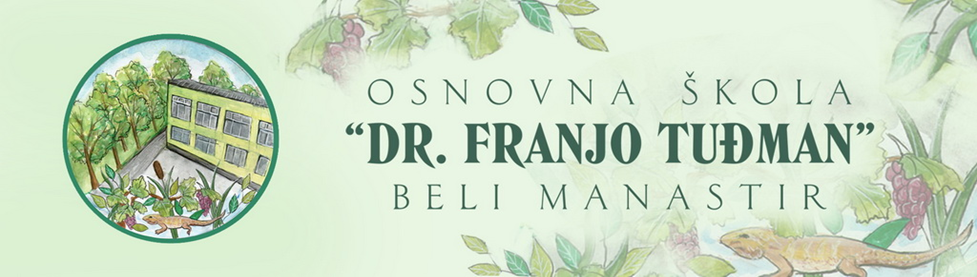 GODIŠNJI PLAN I PROGRAM RADA ŠKOLEŠKOLSKA GODINA 2023./2024.RAVNATELJICA: Lidija Šumiga, dipl. učitelj  RNPEDAGOGINJA: Adriana Traic Horvat, prof. pedagogije i hrv.jez. i knj.PSIHOLOGINJA: Iva Jeger Miser, dipl. psiholog-prof.KNJIŽNIČARKA: Darija Klaričić Veg, dipl. knjižničar i prof. hrv. jez.SADRŽAJ:TEMELJNI PODACI O ŠKOLI …………………………………………………...1PODACI O UVJETIMA RADA…………………………………………………....2ZAPOSLENI DJELATNICI U ŠKOLI …………..…………………………….…..7GODIŠNJI KALENDAR I ORGANIZACIJA RADA ŠKOLE….…………….….15TJEDNI I GODIŠNJI BROJ SATI PO RAZREDIMA I OBLICI ODGOJNO-OBRAZOVNOG RADA……………………………………………………….......20PLAN RADA RAVNATELJA, ODGOJNO-OBRAZOVNIH I OSTALIH RADNIKA……………………………………………………………….………...26PLAN RADA ŠKOLSKOG ODBORA I STRUČNIH TIJELA………….…...…..53PLAN STRUČNOG OSPOSOBLJAVANJA I USAVRŠAVANJA……………...69PODACI O OSTALIM AKTIVNOSTIMA U FUNKCIJI ODGOJNO-OBRAZOVNOG RADA I POSLOVANJA ŠKOLSKE USTANOVE…………...70GODIŠNJI PLAN I PROGRAM RADA UČENIČKE ZADRUGE…………..…. 77TEMELJNI PODACI O ŠKOLINaziv: Osnovna škola „Dr. Franjo Tuđman“Adresa: Sv. Martina 16, 31 300 Beli ManastirBroj telefona: 031 703 780Internetska pošta: ured@os-drftudjman-beli-mamastir.skole.hr Internetska adresa: www.os-drftudjman-beli-manastir.skole.hr Županija: Osječko-baranjskaRedovita nastavaBroj učenika razredne nastave: 211Broj učenika predmetne nastave: 188Ukupan broj učenika redovite nastave: 399Posebni odjeliBroj učenika razredne nastave u posebnim odjelima: 10Broj učenika predmetne nastave u posebnim odjelima: 16Broj učenika u posebnoj odgojno-obrazovnoj skupini: 12Ukupan broj učenika u posebnim odjelima: 38Ukupan broj učenika škole:  437Broj razrednih odjela u redovitoj nastavi: 25Razredna nastava: 13Predmetna nastava: 12Broj razrednih odjela u posebnim odjelima: 5+2Razredna nastava: 2Predmetna nastava: 3Posebna odgojno-obrazovna skupina: 2Ukupan broj razrednih odjela: 30+2PODACI O UVJETIMA RADAPodaci o upisnom područjuBeli Manastir najveće je i najznačajnije mjesto u Baranji s oko devet tisuća stanovnika koje se nalazi na raskrižju važnih prometnica. Na području grada nalazi se Osnovna škola Dr. Franjo Tuđman osnovana još davne 1958. godine. Školi pripada i naselje Ciglana (udaljeno 2,5 km,  ali dobro prometno povezano).Izgled i dojam koji ostavlja obnovljeno školsko zdanje zasigurno ne odaju starost jer je škola suvremena i izgledom i ozračjem.Suvremeni izgled zasluga je svih onih koji su sudjelovali u naporima da škola dobije obnovu nakon reintegracije u hrvatski školski sustav 1997. godine. Tada je i naziv škole OŠ „Jovan Lazić“ promijenjen u naziv OŠ Beli Manastir, naime sve škole s područja Baranje dobile su nazivlje prema mjestu osnutka i djelovanja. Obnova škole završena je 21. rujna 2001.g., a od 2005.g. škola ponosno nosi naziv našega prvog predsjednika dr. Franje Tuđmana. U školi je postavljen lift za invalide 2015. godine. Postavljen je i sustav solarnih kolektora za grijanje vode i 30 KW solarnih panela za proizvodnju električne energije. Kompletna je zgrada je energetski obnovljena 2016. godine (izolirana sa 20cm staklene vune zidovi i tavanski dio) i postavljena Demit fasada. Zamijenjeni su i oluci na krovu. Učenička zadruga „Mravci-znalci“ osnovana je u našoj školi 25.5.2012. godine i primljena je u registar Hrvatske udruge učeničkog zadrugarstva (HUUZ) 4.7.2012. godine. Unutar zadruge djeluju 4 glavne skupine koje broje ukupno 13 podskupina.Najveći projekt, završen 28. veljače 2020. godine, je projekt Izgradnja prostora za produženi boravak učenika ukupne vrijednosti 3,3 milijuna kuna, sufinanciran je EU sredstvima iz Europskog fonda za regionalni razvoj. Kroz taj projekt smo osigurali prostorne uvjete za početak rada produženog boravka osnovne škole za sve niže razrede u vidu izgradnje dodatne dvije učionice i knjižnice te nabavkom opreme vrijedne gotovo milijun kuna. Postojeća građevina i dogradnja odnose se na prizemlje i kat. Projektiranim zahvatom nadograđen je dio uz sjeverno pročelje zgrade na način da se nije zadiralo u nosivu konstrukciju postojeće zgrade. Spojni hodnik u prizemlju s istočne i zapadne strane ima direktan izlaz na vanjski prostor. Dograđeni dio sastoji se od dodatnih prostora za potrebe školske knjižnice i 2 učionice za niže razrede površine 60,38 m² te spojnog hodnika površine 12,81 m² u prizemlju i na katu. Ukupna bruto površina dograđenog dijela iznosi 327,22m². Ukupna neto površina svih prostorija iznosi 266,20m².U sklopu Intervencijskog plana Grada Belog Manastira  kroz navedeni program ,financiran je i „soft“ projekt koji za cilj ima osigurati sadržaje u izgrađenoj infrastrukturi „ Obrazovanje za sve“ . Riječ je o  projektu ukupne vrijednosti oko 2 milijuna kuna kojim se osigurava sadržaj provedbe programa produženog boravka u našoj školi.2.2 Unutarnji školski prostorUkupna površina unutrašnjeg školskog prostora iznosi 3 707 kvadratna metra. U sklopu škole nalazi se dvorana za tjelesnu i zdravstvenu kulturu površine 286 kvadratnih metara, te 26 učionica i kabineti za nastavne predmete biologija/kemija, fizika/matematika, likovna kultura, informatika, školska knjižnica.U sklopu školskoga prostora nalazi se moderno opremljena kuhinja s blagovaonicom za prehranu učenika i djelatnika škole .Posebno izdvojen je prostor školske knjižnice, koja je obogaćena novim knjižnim fondom. Uz knjižnicu nalazi se i prostor čitaonice u kojem učenici rado borave.Unutar školskog prostora nalaze se i učionice za učenike iz posebnih odjela koje nisu specijalizirane, ali brigom i trudom nastavnika svake se godine sve više opremaju kako bi udovoljile standardima rada s djecom s posebnim potrebama.Djelovanjem školske zadruge uređen je prostor i zid u školskom holu i adaptiran je u školsku čekaonicu. Također je uz financiranje Osječko-baranjske županije ostvaren projekt postavljanja vanjskog dizala za invalide. Financijska sredstva dobivena preko Erasmus projekta uložena su u opremanje dnevnog boravka na katu škole sa sjedećim garniturama i stolovima.Prozori školske knjižnice, čitaonice i učionice prema bočnom ulazu u školu, ukrašeni su folijama za prozore s motivima crtanih likova.U hodniku škole postavljeni su garderobni ormari za učenike od 5. do 8. razreda koji tamo odlažu svoje osobne stvari za vrijeme boravka u školi.Školski okolišUkupna površina vanjskog prostora koji pripada školi iznosi 18 159 kvadratnih metara.U sklopu tog prilično velikog i lijepog prostora, nalazi se školski vrt, popularno nazvan „kocka“ površine 787 metara kvadratnih,  te tri školska igrališta na kojima se odvija nastava tjelesne kulture.U okviru rada eko skupine provode se mnogobrojne aktivnosti koje su nas dovele do međunarodnog statusa eko-škole i dobivanja zelene zastave 2005.g. Godine 2009. obnovili smo status eko škole i nastavili provoditi smjernice odgoja i obrazovanja za zaštitu okoliša.U 2011. g. potvrdili smo status eko škole i dobili Srebrni certifikat, a 2013. godine našoj školi su uručene Zelene zastave i Zlatni certifikat o obnovi statusa međunarodne Eko-škole čime smo postali Eko-škola mentor na našem području. Daljnjim ustrajnim radom na edukaciji o zaštiti okoliša i aktivnostima vezanim uz okoliš 12. svibnja 2017. godine uspjeli smo ponovo obnoviti status Eko škole te nam je dodijeljen dijamantni status. U lipnju 2023. godine obnovili smo status Eko škole i dobili najviši zasluženi status a to je platinasti.  Naš rad time nije završen, zadatak nam je svaku novu generaciju koja dođe u našu školu odgojiti u eko duhu, za dobrobit svih nas i očuvanje našeg okoliša. U 2012./2013. školskoj godini naša je škola dobila još jednu važnu nagradu na natječaju Hrvatske radio televizije „Najljepši školski vrtovi“ za najljepše obnovljen vrt na području od posebne državne skrbi. Projekt uređenja školskog okoliša bila je izgradnja školskog trga. Projekt je ostvaren na natječaju Zaklade „Slagalica“ i realiziran uz pomoć grada Belog Manastira u školskoj godini 2010./2011. Projekt školskog trga upotpunjen je drvenim vlakićem u školskom dvorištu i ostvaren uz roditelja i učenika naše škole. Uređenje okoliša se nastavilo još jednim vrtnim elementom- zmijom od otpadnih auto guma. Eko grupa je izradila velike ukrasne gljive, koje ispunjavaju dio parka. U dijelu školskog dvorišta pokraj sportske dvorane 2021. g. izgrađena je velika drvena sjenica za učenike i djelatnike škole u kojoj će se odvijati izvanučionička nastava. Uz sjenicu je posađeno ukrasno grmlje i voćka jabuke.Ove školske god. se završava uklanjanje i orezivanje stabala u školskom dvorištu u svrhu uređenja školskog okoliša. Učenici naše škole redovito sudjeluju i u akciji Zelena čistka koja se provodi početkom školske godine ( u rujnu).Knjižni fondGodine 2002. naša škola je  dobila donaciju japanske vlade za nastavna sredstva i pomagala te obnovu školske knjižnice. Tada je utrošeno 80.000,00 kn za kompletnu obnovu knjižnog fonda i kupljene su lektire za učenike od 1. do 8. razreda. Dio novca utrošen je za nabavu referentne literature (rječnici, enciklopedije, zbornici itd.) Obnovljen je i nastavnički fond tako da, 2010. g. knjižnica posjeduje gotovo 6 700 knjižnih jedinica koje su u funkciji i primjerene kvalitete.U 2012. godini krenuli smo s informatizacijom knjižnog fonda i dosad je obrađeno 2500 knjižnih jedinica. Pokazalo se da dio knjižnog fonda više ne zadovoljava potrebe korisnika i u tijeku je revizija i otpis knjižnične građe.Prema obrađenom stanju tijekom 2013. i 2014. godine utvrđeno je da 1756 knjižnih jedinica ne odgovara potrebama korisnika zbog zastarjelosti izdanja (knjige nije nitko posudio dugi niz godina) te uslijed dotrajalosti, uništenosti  i drugih relevantnih razloga.Tijekom 2014./2015. školske godine otpisano je 289 knjižnih jedinica koje su tijekom protekle tri godine izgubljene/nisu vraćene, pokidane, dotrajale i u takvom stanju da popravak knjižnih jedinica nije bio moguć.Tijekom 2014./2015. školske godine kupljeno je 77 knjižnih jedinica, od toga 85% lektirnih naslova i 15% ostalih izdanja.Nabava u 2015./2016. godini: Ukupan broj nabavljenih knjiga 61 u vrijednosti 4.537,63kn, od toga, broj kupljenih knjiga 55 kn u vrijednosti 4.297,63kn i poklonjenih knjiga: 6 ( fizičke osobe) u vrijednosti 240,00kn.U školskoj godini 2016./2017. Kupljena je 41 knjižna jedinica, djelomično od namjenskih sredstava škole, a djelomično iz vlastitih sredstava. Dvije knjižne jedinice pripadaju stručnoj literaturi za nastavnike a 39 knjižnih jedinica su lektirna izdanja. Tijekom 2016./2017.godine otpisano je 14 knjižnih jedinica zbog dotrajalosti/ nepovratnog oštećenja. Knjižnica je početkom 2017./2018. godine  posjedovala 4862 knjižne jedinice.Tijekom školske godine 2017./2018. otpisano je 155 knjižnih jedinica jer je provedena revizija knjižnog fonda. Kupljena je 31 knjižna jedinica, 24 za potrebe projekta „Čitamo mi u obitelji svi“ i 7 knjižnih jedinica stručne literature.U sklopu projekta EU o izgradnji prostora za produženi dnevni boravak za učenike izgrađena je nova školska knjižnica i čitaonica koja je otvorena za korisnike tijekom rujna 2019. godine.Novi prostor od 96 kvadrata i oko 980 novih knjiga za učenike omogućuju veliko podizanje standarda rada jer je knjižnica sada osim lektirnim naslovima, opremljena i naslovima za poticanje čitanja za sve učenike naše škole.U ugodnom i novom prostoru koji je opremljen po standardima školskih knjižnica učenici mogu boraviti i učiti i istraživati iz mnogobrojnih izvora znanja.Plan obnove i adaptacija školeU sklopu projekta e Škole zvršeno je kabliranje  mreže za sve učionice . Postavljeni su ruteri za pojačanje internetskog signala koji je Carnet stavio u funkciju. Učenici su dobili tablete (5. i 7. razredi 2019.g a ostali učenici 2020.g.) Svi učitelji su dobili laptope na korištenje. Pojačanim dostupnim internetom učenici i učitelji će lakše i brže moći koristiti IKT uređaje. Postavljene su dvije pametne ploče dobivene također iz Carnetovog projekta te 14 laptopa za učenike.U planu je oličiti učionice u prizemlju. Postavljena je rasvjeta u školskoj sportskoj dvorani (2022.g.) te se čeka izmjena rasvjetnih tijela u školskom dvorištu i igralištima. Renoviran je sustav centralnog  grijanja u kotlovnici. Zamijenjen je stari kotao za novi i spojen na sustav grijanja. Klimatizacija unutarnjeg prostora školske zgrade nastavlja se dalje.U planu je postavljanje klima uređaja u zbornicu i nekoliko učionica te izmjena zastora za učionice.ZAPOSLENI DJELATNICI U ŠKOLSKOJ GODINI 2023./ 2024.3.1 Podaci o učiteljima i nastavnicimaPodaci o ravnatelju i stručnim suradnicimaPodaci o administrativnom i pomoćno-tehničkom osobljuNAPOMENA: Ravnatelj, stručni suradnici i cjelokupno administrativno i tehničko osoblje, imaju ugovore na neodređeno i puno radno vrijeme.PripravniciZaduženja nastavnikaGODIŠNJI KALENDAR I ORGANIZACIJA RADA ŠKOLE U 2023./2024.Kalendar rada školeNastava počinje 4. rujna 2023. godine, a završava 21. lipnja 2024. godine.
Nastava je ustrojava u dva polugodišta.
Prvo polugodište traje od 4. rujna 2023. godine do 22. prosinca 2023. godine.
Drugo polugodište traje od 8. siječnja 2024. godine do 21. lipnja 2024. godine.Jesenski odmor za učenike počinje 30. listopada 2023. godine i traje do 1. studenog 2023.godine, s tim da nastava počinje 2. studenog 2023. godine.Prvi dio zimskog odmora za učenike počinje 24. prosinca 2023. godine i traje do 5. siječnja 2024. godine, s tim da nastava počinje 8. siječnja 2024. godine.Drugi dio zimskog odmora za učenike počinje 19. veljače 2024. godine i završava 23. veljače 2024. godine, s tim da nastava počinje 26. veljače 2024. godine.Proljetni odmor za učenike počinje 28. ožujka 2024. godine i završava 5. travnja 2024. godine, s tim da nastava počinje 8. travnja 2024. godine.Državni praznici- neradni dani:1.studeni – Svi sveti,  18.studeni. – Dan sjećanja na žrtve Domovinskog rata  i Dan sjećanja na žrtvu Vukovara i Škabrnje, 25. prosinac – Božić,  26. prosinac – Sv. Stjepan, 1. siječanj – Nova godina,  6. siječanj – Sv. tri kralja, 31. ožujak – Uskrs, 1. travanj - Uskrsni ponedjeljak, 1. svibanj – Dan rada, 30. svibanj – Dan državnosti i Tijelovo, 22. lipanj – DanOrganizacija radaŠkola radi u dvije smjene i to na način da u jednu smjenu idu svi učenici razredne nastave (od 1. do 4.r. ) te dvosmjenski rad za učenike predmetne nastave (smjenjivat će se parna i neparna smjena). Školski sat traje 45 minuta.RASPORED ZVONA:Učenici u Posebnim odjelima počinju s nastavom u 8.50 sati zbog organiziranog prijevoza učenika. Pravila ponašanja dežurnih učitelja:Nužno je doći pola sata ranije u školu.Na hodniku treba ostati dok ne uđu svi učenici i učitelji u razred.Obavezno je dežurati do kraja smjene.Nakon dežurstva treba provjeriti stanje toaleta, hodnika i učionica te zabilježiti nastalu štetu.Zabilježiti kašnjenje učitelja.Organizirati zamjene nastavnicima ukoliko ravnatelj ili satničar  nisu u školi.Potpisati se u knjigu dežurstva.Učitelji koji nisu dežurni trebaju doći u školu minimalno 15 minuta prije početka svog nastavnog sata i potpisati se na evidencijsku listu rada.PODACI O UČENICIMA I RAZREDNIM ODJELIMABroj učenika u redovitoj nastavi u šk. god 2023./2024.Broj učenika u Posebnim odjelimaPrimjereni oblici školovanja u redovitoj nastaviU ovoj školskoj godini ukupno 9 učenika ima pomoćnika u nastavi. 6 učenika ima pomoćnika u nastavi kroz projekt Učimo zajedno 7 , 2 učenika imaju pomoćnika iz projekta udruge Zvono Moja podrška i 1 učenik iz projekta Udruge gluhih i nagluhih OBŽ.TJEDNI I GODIŠNJI BROJ SATI PO RAZREDIMA I OBLICIMA ODGOJNO-OBRAZOVNOG RADATjedni i godišnji fond sati po nastavnim predmetima i razredima (redovita nastava)Tjedni i godišnji fond sati po nastavnim predmetima i razredima (posebna nastava)Tjedni i godišnji fond sati po nastavnim predmetima za odgojno - obrazovnu skupinu (POSEBNI PROGRAM za stjecanje kompetencija u aktivnostima svakodnevnog života i rada uz individualizirane postupke u posebnoj odgojno-obrazovnoj skupini)Izborna nastava i tjedni i godišnji fond sati izborne nastave po nastavnim predmetima i razredimaNapomena: Vjeronauk Kršćanske adventističke crkve u RH (pastor Drago Mojzeš) i Islamski vjeronauk (imam Senad ef. Hevešević) učenici ne pohađaju u prostorima škole nego u vjerskim objektima vjerskih zajednica. Dopunska i dodatna nastavaSve učiteljice razredne nastave redovite nastave imaju 1 sat tjedno dopunsku nastavu (hrvatski jezik / matematika) i 1 sat dodatnu nastavu (matematika).Izvannastavne aktivnostiIzvanškolske aktivnostiUčenici naše škole uključeni su u različite aktivnost u našem gradu. Neke od aktivnosti se održavaju u prostorijama škole (dvorani), neke u dvorani srednje škole, a neke u novoizgrađenoj sportskoj dvorani koju koriste sve škole i sportski klubovi u gradu. Sve aktivnosti financiraju roditelji. Treneri i profesori vrlo uspješno surađuju i sa školom kao vanjski suradnici.Izvanškolske aktivnosti su: Umjetnička škola Beli Manastir, gimnastika, košarka, karate, streljaštvo, nogomet, rukomet, odbojka, , folklor, ples.PLAN RADA RAVNATELJA, ODGOJNO-OBRAZOVNIH I OSTALIH RADNIKAPlan i program rada ravnateljiceObavljanje poslova je sukladno Zakonu o odgoju i obrazovanju u osnovnoj i srednjoj školi 
i drugim propisima .
Uz poslove utvrđene Zakonom o ustanovama, ravnatelj kao stručni voditelj obavlja poslove: 
- predlaže Školskom odboru godišnji plan i program rada, 
- predlaže Školskom odboru financijski plan te polugodišnji i godišnji obračun, 
- odlučuje o zasnivanju i prestanku radnog odnosa sukladno odredbama važećih Zakona, 
- provodi odluke stručnih tijela i Školskog odbora, 
- posjećuje nastavu i druge oblike odgojno-obrazovnog rada, analizira rad učitelja, stručnih 
suradnika te osigurava njihovo stručno osposobljavanje i usavršavanje, 
- planira/organizira  rad u školi, saziva i vodi sjednice Učiteljskog vijeća, 
- u suradnji s Učiteljskim vijećem predlaže Školski kurikulum, 
- poduzima mjere propisane zakonom zbog neizvršavanja poslova ili zbog neispunjavanja 
drugih obveza iz radnog odnosa, 
- brine se o sigurnosti te pravima i interesima učenika i radnika škole, 
- odgovara za sigurnost učenika, učitelja, stručnih suradnika i ostalih radnika, 
- surađuje s učenicima i roditeljima, 
- surađuje s osnivačem, tijelima državne uprave, ustanovama i drugim tijelima, 
- nadzire pravodobno i točno unošenje podataka u elektronsku maticu. Poslovi ravnatelja u slijedu: 

RUJAN 
1. Početak školske i nastavne godine 
- kontrola svih relevantnih čimbenika potrebnih za početak rada 
. (pripremljenost prostora, opreme, rasporeda sati, ... ) 
2. Razgovori, konzultacije sa stručnim suradnicima i učiteljima u svezi opisa odgojne 
situacije u školi na početku rada (učenici- novi, brojno stanje, došli, otišli, ponavljači, učenici s poteškoćama, socio-ekonomski status učenika, ... ), sadržaji i oblici rada, međusobna suradnja, nabavke potrebne opreme učiteljima i stručnim suradnicima, ... 
3. Dogovor sa stručnim suradnicima o donošenju Školskog kurikuluma 
4. Razgovori s učiteljima o donošenju Školskog kurikuluma 
5. Sudjelovanje u izradi Školskog kurikuluma i Godišnjeg plana i programa rada 
6. Dogovori, upute oko pripreme sjednica Razrednih vijeća i sudjelovanje na njima 
7. Dogovori s učiteljima i stručnim suradnicima o pripremama za početak nastavne godine 
8. Razgovori sa svim radnicima glede početka rada, očekivanja, zadaća, uputa, ... 
9. Prijem učenika prvog razreda i njihovih roditelja 
10. Sudjelovanje u pripremi i održavanje sjednice Učiteljskog vijeća. 
11. Zajedničko planiranje s tajnikom i računovotkinjom 
12. Sudjelovanje u pripremi i održavanje sjednice Vijeća roditelja i Školskog odbora 
13. Sudjelovanje u izradi i izrada programa stručnog usavršavanja 
14. Koordinacija svih poslova 
15. Suradnja sa ustanovama izvan škole 
16. Kontrola poslova učitelja koji su trebali biti obavljeni na početku nastavne i školske 
godine( pedagoška dokumentacija i evidencija, e -matica, matična knjiga, planiranje, ... ) 
LISTOPAD 

1. Analiza ostvarivanja Godišnjeg plana i programa rada škole i Školskog kurikuluma 
(poduzimanje radnji i aktivnosti za eventualno otklanjanje uočenih propusta, pohvale onima 
koji postižu vrijedne rezultate, ... ) 
2. Sagledavanje stanja nastave ( opažanje nastave, rad sa učiteljima početnicima, praćenje i 
analiza rada kao i rezultata, 
3. Razgovor i suradnja sa stručnim suradnicima, nastava usmjerena na učenika, ... 
4. Savjetodavni rad i razgovori s učiteljima o ostvarivanju zadaća 
5. Razgovori i suradnja s tajnikom i računovotkinjom 
6. Praćenje pravnih propisa 
7. Rad na provođenju odluka, zaključaka, ... 
8. Koordinacija rada i nadzor 
9. Rad s roditeljima i učenicima 

STUDENI 
1. Analiza ostvarivanja Godišnjeg plana i programa rada i Školskog kurikuluma 
2. Razgovori sa stručnim suradnicima o stanju nastave, provođenju inovacija, provođenju 
programa, rad učenika s teškoćama 
3. Sudjelovanje u analizi i zajedničkom planiranju 
4. Razgovori s učiteljima o postignućima i ostvarivanju programa kao i razgovor o nastavi 
usmjerenoj na učenika 
5. Rad na poboljšanju sustava funkcioniranja odgojno-obrazovnog procesa po shemi: 
planiraj-učini-provjeri-usavrši 
6. Uočavanje stanja nastave kroz opažanja nastave, razgovora o održanoj nastavi, 
ostvarivanju cilja i načela, implementacija zdravstvenog odgoja, ... 
7. Pripremanje materijala za sjednice i njihovo održavanje 
8. Skrb o pedagoškoj dokumentaciji i vođenje osobne dokumentacije 
9. Rad s učenicima 
10. Uvid i analiza financijskog poslovanja, razgovori s računovotkinjom 
1l. Suradnja s ustanovama izvan škole 
12. Osobno stručno usavršavanje 

PROSINAC 
1. Razgovori s učiteljima s ciljem ocjene učinka nastave, primjene pozitivnih propisa, 
otklanjanju eventualnih propusta. Kako se ostvaruje Godišnji plan i program, kako Školski 
kurikulum ? Kakvi su odgojno-obrazovni rezultati, analiza i donošenje smjernica za daljnji rad 
2. Praćenje rada i nadzor 
3. Suradnja sa stručnim suradnicima u cilju unaprjeđivanja odgojno-obrazovnog rada 
4. Pripremanje pokazatelja za ocjenu ostvarenja Godišnjeg plana i programa rada škole i 
Školskog kurikuluma 
5. Sudjelovanje u radu sjednica Razrednih vijeća 
6. Pripremanje materijala i održavanje sjednice Učiteljskog vijeća 
7. Ocjena stanja materijalnih uvjeta 
8. Pripremanje materijala za održavanje sjednica i sudjelovanje u njihovu radu 
9. Administrativni i stručni poslovi 
10. Suradnja s ustanovama izvan škole 
11. Koordinacija rada i nadzor 
12. Kontrola izvršenja godišnjeg plana i programa 
13. Suradnja sa stručnim radnicima 
14. Rad na financijskom izvješću 
15. Osobno stručno usavršavanje 

SIJEČANJ 
1. Rad na ocjeni rada škole u prvom obrazovnom razdoblju. Kako dalje? Što možemo, a što 
moramo promijeniti? 
2. Suradnja s učiteljima, stručnim suradnicima, rad nam zajedničkom planiranju, suradnja 
sa stručnim radnicima 
3. Nadzor svih poslova značajnih za rad 
4. Pripremanje početka nastave u drugom obrazovnom razdoblju 
5.Rad na provođenju zaključaka, odluka, ... 
6. Kontrola izvršenih zadaća učitelja i stručnih suradnika, razgovori i preporuke za daljnji 
rad 
7. Sudjelovanje na sjednici Vijeća učenika 
8. Pripremanje i održavanje sjednice Učiteljskog vijeća 
9. Pripremanje materijala i održavanje sjednica Vijeća roditelja i Školskog odbora 
10. Suradnja s ustanovama izvan škole 
11. Osobno stručno usavršavanje 
12. Praćenje propisa 

VELJAČA 
1. Praćenje ostvarivanja Godišnjeg plana i programa rada i Školskog kurikuluma 
2. Snimanje rada i organizacije s ciljem uočavanja poteškoća i poboljšanja rada 
3. Posjeti nastavi s ciljem sagledavanja mogućnosti učenika, provođenja integracija, 
korelacija, inovacija, ... 
4. Sudjelovanje u zajedničkom planiranju 
5. Razgovori o nastavi i prijedlozi za daljnji rad 
6. Suradnja sa stručnim suradnicima s ciljem unapređivanja rada, ostvarivanja prilagođenih 
programa 
7. Individualni razgovori s učenicima i njihovim roditeljima 
8. Rad na izvršavanju odluka, rješenja i zaključaka 
9. Pripremanje i održavanje sjednice Učiteljskog vijeća 
10. Upravni i administrativni poslovi 
11. Suradnja sa stručnim radnicima 
12. Kontrola i nadzor 
13. Sudjelovanje u organizaciji i provođenju natjecanja 

OŽUJAK 
l. Praćenje i analiza ostvarivanja Godišnjeg plana i programa rada škole i Školskog 
kurikuluma 
2. Praćenje napredovanja učenika 
3. Razgovori s učiteljima i stručnim suradnicima 
4. Ostvarivanje programa razrednika 
5. Uvid u stanje nastave 
6. Pripremanje i održavanje sjednice Učiteljskog vijeća 
7. Savjetodavni rad s učiteljima 
8. Upravni i administrativni poslovi 
9. Stručni poslovi na unapređivanju rada škole 
10. Suradnja s ustanovama izvan škole
11. Rad na provođenju odluka, rješenja i zaključaka 
12. Stručno usavršavanje u školi
13. Praćenje propisa 

TRAVANJ 
1. Pripremanje relevantnih pokazatelja o radu škole i obrada s ciljem unapređivanja rada 
2. Razgovori i suradnja s učiteljima na planu ostvarivanja Školskog kurikuluma 
3. Razgovori i suradnja sa stručnim suradnicima u cilju ostvarivanja Godišnjeg programa i 
Školskog kurikuluma 
4. Suradnja sa stručnim radnicima 
5. Sagledavanje uspjeha učenika, uočavanje napredovanja učenika s teškoćama u razvoju 
6. Sagledavanje stanja materijalnih uvjeta i rad na otklanjanju eventualnih propusta 
7. Pripremanje sjednica i rad u njima 
8. Administrativni i upravni poslovi 
9. Suradnja s ustanovama i organizacijama izvan škole 
10. Razgovori s učenicima i njihovim roditeljima 
11. Koordinacija i nadzor 
12. Osobno stručno usavršavanje 

SVIBANJ 
1. Ocjena ostvarivanja Godišnjeg plana i programa rada škole i Školskog kurikuluma 
2. Analize uspjeha učenika, izostanaka, ostvarivanja programa dodatnog rada, dopunske 
nastave, izvannastavnih programa, ... 
3. Razgovori s učiteljima i stručnim suradnicima u cilju poduzimanja potrebnih mjera za 
otklanjanje uočenih propusta i postizanje očekivanih rezultata 
4. Pomoć učiteljima i razrednicima u rješavanju eventualnih problema 
5. Administrativni i upravni poslovi 
6. Suradnja sa stručnim radnicima 
7. Kontrola i koordinacija rada 
8. Rad na prikupljanju materijala za planiranje nove školske godine 
9. Rad s učenicima i njihovim roditeljima 
10. Suradnja s ustanovama izvan škole 
1l. Osobno stručno usavršavanje 

LIPANJ 
1. Pripremanje završetka nastavne godine (upute, razgovori, pripremanje različitih 
materijala, nabavka potrebne dokumentacije, formiranje različitih povjerenstava, ... ) 
2. Kako smo završili odgojno-obrazovni rad, analiza provedbe, utvrđivanje smjernica za rad 
u sljedećoj školskoj godini. 
3. Pomoć učiteljima u ostvarivanju zadaća 
4. Pomoć u organizaciji dopunskog nastavnog rada 
5. Prikupljanje potrebnih podataka za zaduživanje učitelja u neposrednom odgojno-
obrazovnom radu u narednoj godini, snimanje stanja i mogućnost zaduživanja 
6. Organizacija i provođenje upisa djece u 1. razred 
7. Pripremanje materijala i sudjelovanje na sjednicama 
8. Administrativni i upravni poslovi 
9. Razgovori s učenicima  
10. Suradnja sa stručnim suradnicima u cilju ocjene ostvarenja programa rada škole i 
školskog kurikuluma i prijedloga za daljnji rad 11. Organizacija svih poslova s ciljem uspješnog završetka nastavne godine 
12. Analiza postignuća 

SRPANJ 
l. Godišnje izvješće o radu škole, smjernice za daljnji rad (podnošenje izvješća 
Učiteljskom vijeću i Školskom odboru) 
2. Suradnja sa stručnim radnicima u vezi pregleda dokumentacije i upisa učenika u prvi r. srednje škole 

KOLOVOZ 
1. Administrativni i upravni poslovi 
2. Organizacija polaganja popravnih ispita 
3. Organizacija svih poslova potrebnih za uspješan početak nove školske godine 
4. Priprema sjednica i njihovo održavanje 
5. Rješavanje kadrovskih pitanja (višak, potrebe, ... ) 
6. Razgovori s učiteljima, stručnim suradnicima i stručnim radnicima 
7. Koordinacija rada
8. Suradnja s ustanovama izvan škole 
9. Administrativni i upravni poslovi 
10.Osobno stručno usavršavanje 

Plan i program rada pedagoginjePlan i program rada psihologinjePlan i program rada knjižničarkePoslovi školskog knjižničara tijekom cijele školske godine su:NEPOSREDNI ODGOJNO – OBRAZOVNI RAD1. Rad s učenicima- razvijanje navike posjećivanja knjižnice- organizirano i sustavno upućivanje učenika u rad knjižnice- razvijanje čitalačke sposobnosti učenika- uvođenje suvremenih metoda u razvijanju sposobnosti djelotvornog čitanja- ispitivanje zanimanja učenika za knjigu- pomoć pri izboru knjige i upućivanje u čitanje književnih djela, stručne literature, dnevnihlistova i časopisa- upućivanje u način i metode rada na istraživačkim zadaćama (upotreba leksikona,enciklopedija, rječnika i dr.)- rad s učenicima na satu razredne zajednice u dogovoru s razrednicima- organizaciju rada s učenicima u naprednim skupinama i slobodnim aktivnostima – suradnjas voditeljima izvannastavnih aktivnosti- rad na odgoju i obrazovanju u slobodno vrijeme mladeži- organizaciju nastavnih sati u knjižnici (timski rad) –nastavni satovi prema nastavnom planu iprogramu:1. razred: Knjižnica2. razred: Dječji časopisi3. razred: Dijelovi knjige, Enciklopedije4. razred: Referentna građa, Pravopis5. razred: Web kriteriji (procjena vjerodostojnosti informacija), Razumijevanje pročitanogteksta6. razred: Katalog7. razred: Autorstvo i citiranje; Referat8. razred: Vrste knjižnica; Online katalozi- pomaganje učenicima u pripremi i obradi zadane teme ili referata- uvođenje učenika u temeljne načine pretraživanja i korištenja izvora znanja (informacija)- sustavno poučavanje učenika za samostalno i permanentno učenje - učenje za cijeli život- podučavanje informacijskim vještinama pri upotrebi dostupnih znanja2. Suradnja s učiteljimaSuradnja u nabavi knjižnične građe, suradnja u planiranju i izvedbi nastavnih satova ikreativnih radionica. Suradnja sa stručnim aktivima.3. Pripremanje, planiranje i programiranje odgojno-obrazovnog rada u školskojknjižniciIzrada godišnjeg plana i programa, pisanje godišnjeg izvješća, pripremanje za odgojno-obrazovnu djelatnost.KULTURNA I JAVNA DJELATNOSTOrganizacija, priprema i provedba kulturnih sadržaja kao što su književne i filmske tribine,natjecanja u znanju, književni susreti, predstavljanje knjiga, tematske izložbe, filmskeprojekcije.Suradnja s kulturnim ustanovama koje organiziraju rad s djecom i mladeži u slobodnovrijeme (narodne knjižnice i dr.).STRUČNA KNJIŽNIČNA DJELATNOST- organizacija i vođenje rada u knjižnici i čitaonici- nabava knjižne i neknjižne građe- izgradnja fonda- inventarizacija, signiranje, klasifikacija i katalogizacija, predmetna obrada, otpis i revizija- izrada potrebnih informacijskih pomagala- praćenje i evidencija knjižničnog fonda- statistički pokazatelji o upotrebi knjižničnog fonda- sustavno izvješćivanje učenika te učitelja, nastavnika i stručnih suradnika o novim knjigamai sadržajima stručnih časopisa i razmjena informacijskih materijala- usmeni i pisani prikazi pojedinih knjiga, časopisa i novina- izrada popisa literature i bibliografskih podataka za pojedine nastavne predmete- izrada popisa literature koja promiče kulturnu baštinu i daje temelj za razumijevanjerazličitih kultura- zaštita knjižnične građe.Plan rada knjižničarske grupe Učenike, članove grupe KNJIŽNIČARSKE GRUPE upoznati s pozitivnim i zabavnimstranama čitanja, istraživanja i kreativnog stvaranja. Raditi na uređivanju prostoraknjižnice.Naučiti učenike snalaženju u knjižnici i lakom pristupanju relevantnih informacija krozselektirane kvalitetne izvore znanja (knjiga, Internet, enciklopedija, brošura, časopis).Osvijestiti učenike o važnosti posjedovanja prave informacije kroz nabrojeneaktivnosti.Podučiti učenike upravljanjem projektima i timskom radu.Plan i program rada Posebnih odjela PLAN I PROGRAM RADA POSEBNIH ODJELAza školsku 20223. /2024. godinuPosebni odjeli pri Osnovnoj školi „ Dr. Franjo Tuđman“ Beli Manastir kontinuirano djeluju od 1966. godine. Cjelokupna djelatnost realizira se prema posebnom programu uz individualizirane postupke kojeg čine posebno strukturirani sadržaji nastavnih planova i programa/kurikuluma izrađenih prema mogućnostima i sposobnostima učenika.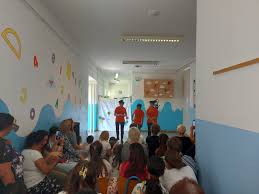 Učionice, u kojima se provodi posebni program uz individualizirane postupke iz svih predmeta, opremljene su suvremenim nastavnim sredstvima i pomagalima potrebnima u radu s učenicima s teškoćama u razvoju (7 učionica) i u školskoj sportskoj dvorani.U školskoj godini 2023./2024. u Posebne odjele upisano je 38 učenika s područja Grada Beli Manastir odnosno s područja cijele Baranje. Polaznici Posebnih odjela su učenici od 1. do 8. razreda kod kojih postoji više vrsta teškoća u psihofizičkom razvoju, od kojih su najizraženije intelektualne teškoće. Raspoređeni su u 5 odjela. U odjele razredne nastave upisano je 10 učenika, dok je u predmetnu nastavu upisano 16 učenika. 6 učenika upisano je u 1. odgojno- obrazovnu skupinu uzrasta 7 – 11 godina a 6 učenika u 3. odgojno-obrazovnu skupinu uzrasta 14 – 17. godina.Tijekom školske godine brojčano stanje učenika Posebnih odjela se mijenja (nemogućnost pravovremenog testiranja učenika, nedostatak stručnjaka edukacijsko-rehabilitacijskog profila osposobljenog za provedbu i utvrđivanje psihofizičkog stanja djeteta, kao i stalne migracije lokalnog stanovništva).Nastava je organizirana isključivo u prijepodnevnoj smjeni, što odgovara potrebama učenika putnika ( 23 putnika). Dvoje učenika/ca putuje u pratnji majki (jedna majka s učenicom u organiziranom prijevozu, a drugu učenicu dovoze osobnim automobilom). Svi učenici – putnici i njihove pratnje putuju posebnim autobusnim prijevozom, prilagođenim njihovim potrebama i trajanju nastave, a troškove prijevoza učenika i pratitelja u cijelosti snosi OBŽ u suradnji s Ministarstvom znanosti i obrazovanja RH. Učenici imaju organiziranu užinu/mliječni obrok u školskoj blagovaonici, sufinanciranu od strane MZO RH.Učenici sa specifičnim teškoćama u svladavanju pojedinih odgojno – obrazovnih predmeta uključeni su u program edukacijsko-rehabilitacijskih postupaka te im je na taj način pružena pomoć u učenju i primjeni znanja i vještina kao i sami edukacijsko-rehabilitacijski postupci.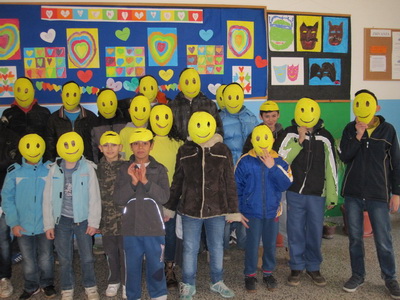 Organizirani su i izborni programi iz vjeronauka (katolički i pravoslavni ) i osnova informatike kao i kineziterapija za učenike kod kojih su uočene lakše motoričke nepravilnosti. Na Posebnim odjelima djeluje i 9 skupina izvannastavnih aktivnosti za sve razrede (Mali likovnjaci, Plesne skupine „Iskre“ i „Krijesnice“, Modelari, Kreativna reciklaža (Kre-rec), Atletika i stolni tenis, Zbor, Mali informatičari, Dramsko-scenska skupina „Dramci“) . Dvije skupine slobodnih aktivnosti ( Mali likovnjaci i Kre-rec) djeluju u sklopu Učeničke zadruge Mravci –znalci.Terenska i izvanučionična nastava održava se u školskom dvorištu i parku te javnim ustanovama (trgovine, tržnica, kolodvor, gradska knjižnica ...) prema kurikularnom planu.          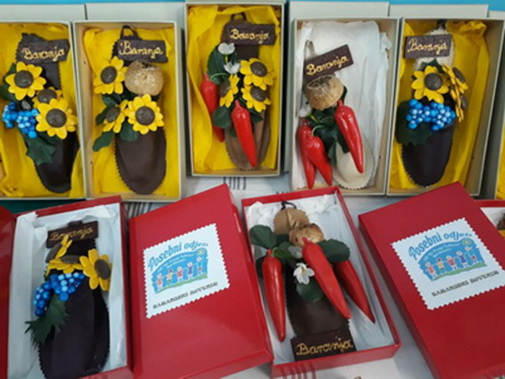 U listopadu Posebni odjeli su domaćini, već tradicionalnog, društveno – sportskog susreta učenika s posebnim potrebama iz COO „ I. Štark“ iz Osijeka. U svibnju naši učenici uzvraćaju posjet navedenoj ustanovi te na taj način utječemo na razvoj svijesti kod djece o potrebi međusobne suradnje i pomoći, poštivanju i uvažavanju različitosti kao i stvaranju novih poznanstava i prijateljstava.Svake godine, zajedno s ostalim učenicima naše škole, sudjelujemo u obilježavanju Dana zahvalnosti za plodove zemlje – Dana kruha. Prikupljajući prehrambene i higijenske potrepštine za socijalnu trgovinu u Belom Manastiru razvijamo empatiju i humanost kod učenika.U prosincu će učenici , s voditeljima izvannastavnih aktivnosti, organizirati prodajnu izložbu svojih radova povodom blagdana sv. Nikole kojeg već tradicionalno dočekujemo prigodnom priredbom i podjelom darova. Sa svojim radovima pridružit ćemo se i Božićnom sajmu u organizaciji naše školske Zadruge „Mravci –znalci“. Sva sredstva prikupljena prodajom namijenjena su sufinanciranju organizacije planiranog cjelodnevnog izleta (ekskurzije) s ciljem upoznavanja našeg zavičaja te za unaprjeđenje daljnjeg rada Posebnih odjela i same Zadruge. Manjim dijelom prikupljenih sredstava sufinanciraju se učenički odlasci na plivanje, terapijsko jahanje, kino te odlasci na sportska natjecanja koja se održavaju tijekom školske godine.Ekskurzija Posebnih odjela planirana je za svibanj 2022. kada ćemo istraživati naš zavičaj.I ove godine planirani su odlasci na županijska i državna natjecanja. Dio učenika s istaknutim sportskim rezultatima boravit će 3 dana u Poreču na Državnom natjecanju za učenike s intelektualnim teškoćama iz područja atletike i stolnog tenisa. Planirane su i kino predstave, odlasci na bazene, posjete raznim ustanovama, objektima i znamenitostima u gradu.Osim što sudjelujemo u svim većim aktivnostima na razini škole ( školski projekti, obilježavanje značajnih datuma, integrirani dani ...) na kraju školske godine učenici sudjeluju i u kulturnom i sportskom nastupu , zajedno s učenicima redovite škole, pri obilježavanju Dana škole.Prema planu Doma zdravlja i Školske medicine, učenici se zdravstveno nadziru i redovito cijepe. Po želji roditelja/udomitelja, učenici se mogu osigurati od eventualnih nezgoda.Povodom Svjetskog dana zdravlja dogovorena je suradnja s liječnicom s ciljem educiranja učenika i roditelja o važnosti čuvanja zdravlja, razvoju higijenskih navika te zaštiti od zaraznih i spolnih bolesti.Učenici sedmog i osmog razreda naših odjela i ove će godine obilaziti uslužne i proizvodne djelatnosti radi stjecanja što boljeg uvida u svoje buduće zanimanje. Kako bismo što bolje informirali učenike i roditelje o mogućnostima srednjoškolskog obrazovanja, posjetit ćemo Obrtničku školu u Osijeku i poslušati prezentaciju o radu škole, provođenju prakse za učenike i potrebnoj dokumentaciji za upis u srednju školu. Za učenike VIII. razreda, u suradnji sa Zavodom za zapošljavanje i Centrom za profesionalnu orijentaciju, provodi se profesionalno usmjeravanje koje učenicima olakšava odluku pri upisu u srednju školu.Plan izradila:Svjetlana Babić, voditeljica posebnih odjela za učenike s teškoćama u razvojuPlan i program rada tajništva i administrativno-tehničke službePlan rada tajnika– normativno-pravne poslove (izrađuje normativne akte, ugovore, rješenja i odluke te prati i provodi propise),– kadrovske poslove (obavlja poslove vezane za zasnivanje i prestanak radnog odnosa, vodi evidencije radnika, vrši prijave i odjave radnika i članova njihovih obitelji nadležnima službama mirovinskog i zdravstvenog osiguranja, izrađuje rješenja o korištenju godišnjeg odmora radnika i o tome vodi kontrolu, vodi ostale evidencije radnika),– opće i administrativno-analitičke poslove (radi sa strankama, surađuje s tijelima upravljanja i radnim tijelima škole te s nadležnim ministarstvima, uredima državne uprave, jedinicama lokalne i područne (regionalne) samouprave – sudjeluje u pripremi sjednica i vodi dokumentaciju školskog odbora,– vodi evidenciju o radnom vremenu administrativno-tehničkih i pomoćnih radnika,– obavlja i dodatne poslove koji proizlaze iz programa, projekata i aktivnosti koji se financiraju iz proračuna jedinica lokalne i područne (regionalne) samouprave,– obavlja i ostale administrativne poslove koji proizlaze iz godišnjeg plana i programa rada škole i vodi evidenciju podataka o učenicima i priprema različite potvrde na temelju tih ev priprema podatke vezano uz vanjsko vrednovanje evidencija ,drugih propisa.prima, razvrstava, urudžbira, otprema i arhivira poštu te obavlja i druge poslove koji proizlaze iz godišnjeg plana i programa rada škole i drugih propisa.arhivira podatke o učenicima i radnicima, ažurira podatke o radnicima,obavlja poslove vezane uz unos podataka o radnicima u elektroničkim maticama (eMatica, CARNet,  izdaje javne isprave, registar zaposlenih u javnim službama),obavlja poslove vezane uz obradu podataka u elektroničkim maticamaPlan rada računovođe– organizira i vodi računovodstvene i knjigovodstvene poslove u osnovnoj školi,– u suradnji s ravnateljem, izrađuje prijedlog financijskog plana po programima i izvorima financiranja te prati njihovo izvršavanje,– vodi poslovne knjige u skladu s propisima,– kontrolira obračune i isplate putnih naloga,– sastavlja godišnje i periodične financijske te statističke izvještaje,– priprema operativna izvješća i analize za školski odbor i ravnatelja škole te za jedinice lokalne i područne (regionalne) samouprave,– priprema godišnji popis imovine, obveza i potraživanja, knjiži inventurne razlike i otpis vrijednosti,– surađuje s nadležnim ministarstvima, uredima državne uprave, jedinicama lokalne i područne (regionalne) samouprave, službama mirovinskog i zdravstvenog osiguranja, poreznim uredima,– usklađuje stanja s poslovnim partnerima,– obavlja poslove vezane uz uspostavu i razvoj sustava financijskog upravljanja i kontrole (FMC),– obavlja i dodatne računovodstvene, financijske i knjigovodstvene poslove koji proizlaze iz programa, projekata i aktivnosti koji se financiraju iz proračuna jedinica lokalne i područne (regionalne) samouprave,– obavlja i ostale računovodstvene, financijske i knjigovodstvene poslove koji proizlaze iz godišnjega plana i programa rada škole i drugih propisa.- obračunava isplate i naknade plaća u skladu s posebnim propisima,- obračunava isplate po ugovorima o djelu vanjskim suradnicima,- obračunava isplate članovima povjerenstava,- evidentira i izrađuje ulazne i izlazne fakture,- radi blagajničke poslove te obavlja ostale poslove koji proizlaze iz godišnjega plana i programa rada škole i drugih propisa.Plan rada domara (prikaz poslova/dužnosti jednog domara)Plan rada spremačica (prikaz poslova/dužnosti jedne spremačice)PLAN RADA ŠKOLSKOG ODBORA I STRUČNIH TIJELAPlan rada Školskog odboraPlan rada Učiteljskog vijećaPlan rada Razrednih vijeća Plan rada stručnih vijećaPlan rada Aktiva razredne nastavePlan rada aktiva učitelja hrvatskog jezika i njegovanja srpskog jezikaAktiv učitelja čine:Aktiv učitelja stranih jezika čine:Aktiv učitelja čine:Aktiv učitelja matematike i fizikeAktiv učitelja čine:Aktiv biologije i kemije Aktiv učitelja čine:Aktiv povijesti i geografijePlan rada Aktiva informatike Plan rada Aktiva vjeroučiteljaPlan rada Aktiva likovne i tehničke kultureAktiv učitelja čine:Plan rada stručnog aktiva Posebnih odjelaPlan rada Vijeća roditeljaPlan rada Vijeća učenikaVijeće učenika aktivno surađuje  Učiteljskim vijećem, ravnateljicom te pedagoškom službom škole. Na svoje sastanke poziva ravnateljicu, stručne suradnike škole ,učitelje kao i druge predavače vezano uz temu sastanka. Članovi Vijeća učenika samostalno i u suradnji s učiteljima uređuju prostor škole, sudjeluju u projektima stručnih vijeća škole te organiziraju humanitarne akcije.Vijeće učenika ima svog predstavnika u Županijskom vijeću učenika te u njegovom radu aktivno sudjeluje.Program izradila: Darija Klaričić-Veg, knjižničarkaPLAN STRUČNOG OSPOSOBLJAVANJA I USAVRŠAVANJAStručno usavršavanje je planirano unutar škole u sustavu usavršavanja kroz čitavu godinu 
angažiranjem vanjskih stručnjaka putem predavanja i radionica kao i predavanja učitelja , 
pedagoginje i psihologinje o inovativnim pristupima nastavi koje izvode pred Učiteljskim vijećem. 
Drugi planirani način stručnih usavršavanja je u organizaciji vanjskih nositelja iz 
obrazovnog sustava (Ministarstvo znanosti i obrazovanja , Agencija za odgoj i 
obrazovanje, županijska stručna vijeća, fakulteti i ustanove) i izvan njega te iz zemlje i 
inozemstva.Stručno usavršavanja u školiPODACI O OSTALIM AKTIVNOSTIMA U FUNKCIJI ODGOJNO-OBRAZOVNOG RADA I POSLOVANJA ŠKOLSKE USTANOVEIzleti, ekskurzije, škola u prirodi, terenska nastava (TN)Obilježavanje značajnih dana i događajaProjektiPosjete i kulturno-umjetničke aktivnostiProgram mjera preventivne zdravstvene zaštite školske djeceIvana Dorušak, dr.med.spec.školske i adolesc.medicine                                                                                           Dobrovoljno cijepljenje protiv HPV infekcije za učenike od 5. Do 8.razredaTim za kvalitetu Svrha Tima za kvalitetu je podizanje kvalitete rada škole, djeluje u svim segmentima djelovanja škole i povezan je s predmetnim kurikulima i kurikulima međupredmetnih tema.Tim za kvalitetu proučavat će i predlagati kvalitetnije načine rada u školi u svrhu boljeg usvajanja nastavnog sadržaja u odgojno-obrazovnom procesu te će ove šk. god. provoditi Samovrednovanje škole.      Školski tim za kvalitetu       1. Lidija Šumiga, ravnateljica škole      2. Iva Jeger Miser, psihologinja škole      3. Adriana Traic Horvat, pedagoginja škole      4. Zdenka Baković      5. Sonja Jakobfi      6. Helena Ivičin       7. Sanela DropulićŠkolski preventivni programSvrha školskog preventivnog programa je usmjeravanje učenika na društveno prihvatljive oblike ponašanja, promicanje zdravih stilova života, odgoj zdravih osoba sposobnih za nošenje sa životnim iskušenjima.Školskim preventivnim programom želimo ostvariti sljedeće ciljeve: smanjiti interes mladih za uzimanje sredstava ovisnosti, osnažiti učenike kako bi se oduprli pritiscima društva i vlastitoj znatiželji, prevenirati rizične oblike ponašanja u slobodno vrijeme i pobuđivati interes za kvalitetno provođenje slobodnog vremena pružanjem različitih sadržaja. Sadržajne aktivnosti ostvaruju se na satima razrednog odjela putem pedagoških edukativnih radionica, predavanja, grupne diskusije, na satima redovite, izborne nastave, izvannastavnih aktivnosti. S učenicima koji pokazuju sklonost rizičnom ponašanju dodatno će individualno raditi razrednici, psihologinja, pedagoginja. Tim školskog preventivnog programa1. Lidija Šumiga, ravnateljica škole2. Iva Jeger Miser, psihologinja škole3. Adriana Traic Horvat, pedagoginja škole4.Vedran Gajski5. Silvana Bošnjak6. Anita Štefančić7.Vladimir BukaloAktivnostiPrevencija neprihvatljivog ponašanjaNositelji: razrednici i stručne suradniceNamjena: učenici 1.-8. razredaRazrednici će analizirati odgojnu situaciju u svom odjelu i prema dobivenim rezultatima definirati problem i planirati njegovo rješavanje. Znakovi za pojačano djelovanje i individualno pomaganje djetetu su: neopravdano izostajanje s nastave, smanjenje školskog uspjeha, agresivnost, povlačenje u sebe, nedolično ponašanje, otuđivanje imovine, eksperimentiranje s duhanom, alkoholom, ljepilom, promjene u obitelji Tijekom školske godine razrednici će u dogovoru sa stručnim suradnicama provoditi radionice u svojim razrednim odjelima. Tijekom godine svaki će razred proći minimalno dvije radionice iz Zdravstvenog odgoja, dvije iz Građanskog i dvije u skladu s procijenjenim potrebama u razrednom odjelu.. Radionice će obuhvaćati sljedeće teme: emocionalna inteligencija, empatija, samopoštovanje, samokontrola, nenasilje, komunikacija, zdravlje,  ovisnosti, tolerancija na različitost, grupna povezanost i dr.  Preventivni projekti zloporabe sredstava ovisnosti i različitih oblika nasiljaRad s učenicimaE-nasiljeNositelj:; Iva Jeger MiserCilj: osvijestiti prednosti i rizike korištenja interneta te pozitivne i potencijalno negativne posljedice vlastitog ponašanja na internetu, prepoznati i razumjeti rizična ponašanja na internetu i e-nasilje, primjenjivati pravila o sigurnom ponašanju na internetu, Namjena:  učenici 5.abcMetode elektroničkog nasiljaNositelj: Iva Jeger MiserCilj: osvijestiti i prepoznati metode elektroničkog nasiljaNamjena : 6.abc i 7.abKoga slušati, kome vjerovati? (influenceri i youtuberi)Nositelj: Iva Jeger MiserCilj: razvijanje kritičkog analiziranja i vrednovanja medijskih sadržajaNamjena : 6.abc  Istraživanje - Navika konzumiranja sredstava ovisnosti učenika Nositelj:; Iva Jeger MiserCilj: prikupljanje podataka o ovisnostima učenika u svrhu praćenja trendova ovisnosti među našim učenicimaNamjena: učenici 7ab i 8.abcdIstraživanje: Moje vrijeme na internetu Nositelj:; Iva Jeger MiserCilj: dobivanje informacija o kvaliteti i kvantiteti provođena vremena na internetu kako bi se prezentiralo roditeljima te kako bi se kroz buduće radionice informiralo učenike o ovisnostima interneta i nasilju na internetuNamjena: učenici 4.abcd i 5.abc Moje snage i poteškoće Nositelj: Nastavni zavod za javno zdravstvo OBŽCilj: rano otkrivanje rizika za moguće probleme u mentalnom zdravlju djece i mladih. Namjena: učenici 7.abAlkohol, vandalizam i nasilje među mladimaNositelj: PU Osječko-baranjska, Odjel za prevencijuCilj: upoznati mlade o nužnosti reagiranja na vandalizam, konzumiranje alkohola mladih te nasilja među mladima.Namjena: učenici 7.ab i 8.abcdObilježavanje značajnih dana:Listopad - Dječji tjedan – RN10.10.2023. – Svjetski dan mentalnog zdravlja-Jeger Miser15.11.2023.-.15.12.2023. Mjesec borbe protiv ovisnosti – Jeger Miser i  Musa16.11.2023. Međunarodni dan tolerancije – Iva Jeger Miser1.12.2023. Svjetski dan borbe protiv AIDS-a - Musa9.2. 2024. Dan sigurnijeg interneta – B. Mihajlović i Jeger MiserVeljača 2024. Dan ružičastih majica – učitelji posebnih odjela15. ožujak 2024 Svjetski dan spavanja. – Iva Jeger MiserSvibanj 2024. Tjedan mentalnog zdravlja – Jeger MiserSuradnja s roditeljimaS roditeljima surađuju razrednici, predmetni nastavnici i stručne suradnice škole.Rad se organizira kroz individualne informacije, roditeljske sastanke, predavanja, tribine te informiranja putem panoa za roditelje. Osnovna područja edukacije i suradnje s roditeljima su: komunikacija s djecom (posebno u periodu puberteta i adolescencije), važnost utjecaja bračnih odnosa roditelja na psiho-socijalni razvoj djeteta, kako prepoznati znakove uzimanja alkohola, duhana, droge i gdje potražiti pomoć ako  roditelji posumnjaju da problem postoji	Roditeljski sastanci vezani za ŠPP *1. razred – Polazak u školu (cilj: upoznavanje s pravima i obvezama u školi)*3. razred – Crtice iz odgoj -  (Cilj: upoznavanje s prihvatljivim oblicima odgoja, stvaranje pozitivne komunikacije s djecom, empatije, povjerenja)*4.razred – Ovisnost o intrernetu (cilj : upoznavanje roditelja sa sadržajima i načinima komunikacije djece na internetu  i prezentacija ankete)*5. razred – Ovisnost o internetu (cilj : upoznavanje roditelja sa sadržajima i načinima komunikacije djece na internetu i prezentacija ankete)*6. razred – Nasilje među vršnjacima (cilj: upoznavanje roditelja sa sadržajima i načinima komunikacije djece na internetu)*7. i 8. razred – Navike konzumiranja sredstava ovisnosti među učenicima (cilj: upoznati roditelje s rezultatima anketiranih učenika)Rad s učiteljima (Učiteljsko vijeće)Samoozljeđivanje- Iva Jeger MiserMoje vrijeme na internetu – prezentacija istraživanja učenika 4.-ih razreda  – Iva Jeger MiserSuradnja s drugim ustanovama i institucijamaU odgojno-obrazovni proces integrira se i sudjelovanje vanjskih suradnika kao što su: Policijska uprava, Centar za ovisnost, Dom zdravlja, Centar za socijalnu skrb, Gradska uprava Grada BM, udruge s prihvatljivim programima  za naše učenike, Crkva i dr.GODIŠNJI PLAN I PROGRAM RADA UČENIČKE ZADRUGE„MRAVCI – ZNALCI“Voditeljica učeničke zadruge: Ivana Kostadinović                      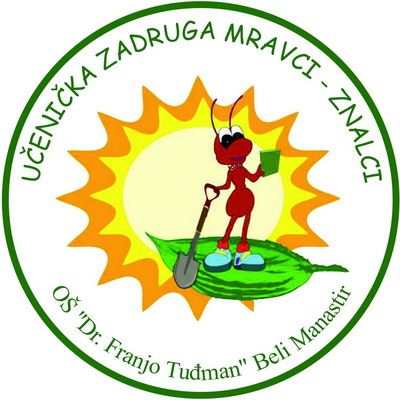 Tajnice: Sonja Jakobfi, Ana Rabbi, Ivana ČavarUčenička zadruga „Mravci-znalci“  službeno je osnovana 25. svibnja 2012. godine na inicijativu učiteljice Ivane Čavar u registar Hrvatske udruge učeničkog zadrugarstva (HUUZ) primljena je 4. srpnja 2012. godine. U učeničkoj zadruzi broj skupina tijekom godina se djelomično mijenjao, ali organizacijska struktura ostala je ista. Zadrugu ove školske godine čini pet glavnih skupina unutar kojih trenutno djeluje 9 podskupina, a podijeljene su prema području djelovanja u jedinstvenu zaokruženu organizacijsku strukturu u kojoj djeluje pet glavnih skupina: Eko skupina, Etno skupina, Medijska skupina, Umjetničko-kreativna skupina te Financijska skupina. Svaka od glavnih skupina ima nekoliko podskupina te trenutno imamo deset podskupina odnosno 10 izvannastavnih aktivnosti:Mali zeleni, Sonja Jakobfi -Saša Musa vanjski suradnikKreativni majstori, Paula Tisaj  (Ivana Čavar)Baranjski suveniri, Ivana Kostadinović-Anita Frančešević vanjski suradnikSuvenirko, Danijela ZelićKreativni financijeri i financijska skupina, Ana RabbiOrigami, Vesna RakićKre-rec, Svjetlana BabićMali likovnjaci, Sanela DropulićŠkolski mravinjak, Paula Tisaj (Ivana Čavar)Planirane aktivnosti u podskupinama izvode se ukupno deset sati tjedno odnosno 350 sati godišnje prema zaduženjima nastavnika. Tijekom Školske godine broj učenika uključenih u izvannastavne aktivnosti varira te se učenici često uključuju u rad u drugom polugodištu. Tijekom prošle školske godine u  rad učeničke zadruge bilo je uključeno 102 učenika. Djelovanje učeničke zadruge usmjereno je na prioritetna područja: projekte, poučavanje i učenje u zadruzi, razvijanje poduzetničkih kompetencija kod učenika, razvijanje timskog rada, podizanje kvalitete radnog i prostornog ozračja te kontinuirane suradnje s roditeljima i vanjskim suradnicima.Učenička zadruga redovito surađuje s udrugama te poduzetnicima na području Baranje kao i s kreativnim pojedincima. Redovito se educiramo i unaprjeđujemo materijalnu opremljenost učionica koje koriste učenici za provedbu izvannastavnih aktivnosti.Godišnji plan i program rada zadruge:NAZIV PROSTORA            (klasična učionica, kabinet, knjižnica, dvorana)UčioniceUčioniceKabinetiKabinetiOznaka stanja opremljenostiOznaka stanja opremljenostiNAZIV PROSTORA            (klasična učionica, kabinet, knjižnica, dvorana)BrojVeličina u m2BrojVeličina u m2Opća opremljenostDidaktička opremljenostRAZREDNA NASTAVA4.razred + produženi boravak2120.2--554.razred285.1--331. razred     3   129,3--333. razred3171,1--332. razred3114.4--33PREDMETNA NASTAVAHrvatski jezik2112.5--33Likovna kultura157.4--33Glazbena kultura156.8--33Strani jezik269.8--34Matematika156.5--35Priroda i biologija i kemija153.5127.433Fizika154.1125.533Povijest158.1--33Geografija154.6--34Vjeronauk120.6--22Tehnička kultura139.1--32Informatika159.0114.534Posebni odjeli7200.7--34OSTALODvorana za TZK1285114.533Knjižnica i čitaonica195.95123.8744Dvorana za priredbe------Zbornica 181.7--33Uredi590.1--33U K U P N O:412065.55105.77PROSTORPOVRŠINA U m2Školska zgrada3 707Unutarnje dvorište -„kocka“787Sportski teren392Sportski teren 859Sportski teren422Školsko dvorište-zelena površina15 699UKUPNO21 866r.bIme i prezimeGodinarođenjaGodina stažaStrukaStupanj obrazovanjaPredmet1.Andrea Lendrec1977.23Dipl. učiteljica raz. nastaveVSSUčiteljica raz. nastave2.Ivana Hannich1980.15Dipl. učiteljica raz. nastaveVSSUčiteljica raz. nastave3.Vesna Rakić1959.33Učiteljica raz. nastaveVŠSUčiteljica raz. nastave4.Mirela Elveđi1976.25Dipl. učiteljica raz. nastaveVSSUčiteljica raz. nastave5.Ljerka Đerfi1964.31Učiteljica raz. nastaveVŠSUčiteljica raz. nastave6.Mirta Pilić1974.24Dipl. učiteljica raz. nastaveVSSUčiteljica raz. nastave7.Ria Grčić1996.3mag. prim. educ.VSSUčiteljica razr. nastave8.Blaženka Franjić1976.20Dipl. učitelj VSSUčiteljica raz. nastave9.Melita Lesić1964.36Dipl. učiteljVSSUčiteljica raz. nastave10.Ivona Kučuk   1993. 5mag. prim. educ.VSSUčiteljica raz. nastave11.Vedran Gajski1990.6mag. prim. educ.VSSUčitelj razredne nastave12.Darjana Horvat1991.6mag. prim. educ.VSSUčiteljica raz. nastave13.Silvana Bošnjak1982.17Dipl. učitelj raz. nast. s pojačanim programom iz inf.VSSUčiteljica raz. nastave14.Svetlana Grujić1968.30Prof. hrvatskog jezika i književnostiVSSHrvatski jezik15.Jasna Zorić1962.33Prof. hrv. ili srp. jez. i jugosl. knjiž.VSSHrvatski jezik,Njegovanje srpskog jezika i kulture16.Nada Stojanović1964.33Prof. hrv. ili srp. jezika i jugosl. knjiž.VSSHrvatski jezik, Njegovanje srpskog jezika i kulture17.Zdenka Baković1963.31Prof. hrv. ili srp. jez. i jugosl. knjiž.VSSHrvatski jezik18.Sarita Mišir1974.24Prof. matematike i inf.VSSMatematika19.Ana Rabbi1980.20Prof. matematike i informatikeVSSMatematika20.Brigita Mihajlović1985.14Prof. matematike i inf.VSSInformatika21.Nataša Solina1988.7mag. prim. educ.VSSInformatika22.Tanja Babić1986.9mag. educ. math. et inf.VSSMatematika  23.Martina Mikulić1991.2mag. educ. phys. et inf.VSSFizika24.Petar Jukić1995.2mag. educ. philol. angl.VSSEngleski jezik25.Martina Bošković1983.17Dipl. učitelj raz. nast s pojačanim program.  eng. jez.VSSEngleski jezik26.Ivana Čavar1983.14Dipl. učitelj raz. nast s pojačanim program.  eng. jez.VSSEngleski jezik27.Anita Štefančić1991.6mag. educ. philol. angl. et germ.VSSEngleski jezik, Njemački jezik28.Ivan Ptičar Kibel1994.1mag. educ. philol. germ. et mag. educ. hist. et mag. hist.VSSNjemački jezik29.Sonja Jakobfi1977.19Prof. biologije i kemijeVSSBiologija, Kemija 30.Saša Musa1972.19mag. biol. et chem.VSSPriroda, Biologija31.Ines Banek1992.4mag.educ.philol.croat. et mag.educ.hist.VSSPovijest32.Samanta Velemirović1988.10mag.educ.philol.croat. et mag.educ.hist.VSSPovijest 33.Doroteja Topić1996.3mag. geogr.VSSGeografija 34.Zdenka Kvesić1965.13Prof. glazb. kultureVSSGlazbena kultura35.Brigitta Jager1978.11mag. educ. philol. hung.VSSNjegovanje mađ. jezika i kulture36.Ivana Kostadinović1982.14Prof. likovne kult.VSSLikovna kultura37.Manda Kiš1959.36Profesor tehničke kult.VSSTehnička kultura38.Vladimir Bukalo1978.    17Magistar kineziologijeVSSTZK39.Nenad Marković1984.15Prof. TZKVSSTZK40.Vlasta Kajtar1961.33Prof. TZKVSSTZK41.Helena Ivičin1975.25Dipl. katehetaVSSKat. vjeronauk42.Danijela Zelić1976.17Dipl. katehetaVSSKat. vjeronauk43.Josip Klaić1982.16Dipl. teologVSSKat. vjeronauk44.Aleksej Gojsović1994.2Dipl. teologVSSPrav. vjeronauk45.Svjetlana Babić1980.18Dipl.učitelj raz. nast. i povijestiVSSUčitelj eduk.reh.46.Željana Ristić1985.13Mag. raz. nastave s defektologijomVSSUčitelj eduk.reh.47.Sanela Dropulić1976.22Dipl. učitelj raz. nast.VSSUčitelj eduk.reh.48.Josip Blekić1985.13Mag. raz. nastave s defektologijomVSSUčitelj eduk.reh.49.Senka ŽigićLeljak1985.8Mag.  raz. nastave s defektologijomVSSUčitelj eduk.reh.50.Ana Babić1986.5Dipl. učitelj raz. nast s pojačanim program.  eng. jezVSSUčitelj eduk.reh.51Ivan Getto1997.0univ. bacc. cin.VŠSTZK52.Ines Mezga19943mag. prim. educ.VSSUčiteljica raz. nast. (zamjena)53.Sara Ivanović1997.0mag. prim. educ.VSSUčitelj eduk.reh.54.Ivona Krišto1994.3mag. prim. educ.VSSInformatika (zamjena)55.Luka Vrbanić1996.1mag.educ.philol.croat. et mag.educ.hist.VSSPovijest (zamjena)56.Paula Tisaj1998.1mag. educ. philol. angl. et mag. educ. philol. croat.VSSEngleski jezik (zamjena)57.Manuela Mijatović1997.0mag. prim. educ.VSSUčitelj eduk.reh.58.Ema Šumiga1998.0mag. prim. educ.VSSUčiteljica raz. nast. (zamjena)59.Ivona Vadlja1997.0mag. prim educ.VSSUčiteljica raz. nast. (zamjena)Red.br.Ime i prezimeGodina rođenjaGodina stažaStrukaStupanj obrazovanjaFunkcija1.Lidija Šumiga1969.30Dipl. učiteljica razredne nastaveVSSRavnatelj2.Adriana Traic Horvat1984.15Prof. pedagogije i hrv.jez. i knj.VSSPedagoginja3.Iva Jeger Miser1978.20Dipl. psiholog-prof.VSSPsihologinja4.Darija Klaričić-Veg1972.25Prof. hrv.jez. i knj. i knjižnič.VSSKnjižničarkaRed.br.Ime i prezimeGodina rođenjaGodina stažaStrukaStupanj obrazovanjaFunkcija1.Dajana Jaklin198213mag. iurVSSTajnik2.Marijana Rožić 1983.10dipl. oec.VSSVoditelj računovodstva3Aleksandar Radanović1964.33SŠSSSDomar-ložač-šk.majstor-vozač-kotlovničar4.Zlatko Skeledžija1968.26SŠSSSDomar-ložač-šk.majstor-vozač-kotlovničar5.Jasna Kovač1960.33OŠNKVSpremačica6.Nada Krezić1964.37CUOSSSSpremačica7.Adrijana Grdošić1987.12SŠSSSSpremačica8.Lenka Kovač1959.34OŠNKVSpremačica9.Ljilja Dombi1974.31OŠNKVSpremačica10.Renata Jožef1965.24SŠSSSKuharica11.Ljiljana Vukašinec1966.22OŠNKVPomoćna kuharica12.Marija Kovač1996.4kuharSSSKuharica 13.Ljiljana Ivanović1974.12SŠSSSSpremačica (zamjena)14.Sabina Gazdak 1985.9ekonomistSSSSpremačica (zamjena)15.Valentina Lozančić1999.4kuharSSSKuharica (zamjena)Ime i prezimeMentor1.Paula TisajAnita Štefančić2.Ema ŠumigaIvona KučukPREDMETIME I PREZIMERAZREDIREDOVITA NAST.RAZREDNIŠTVODOPDOD INARAZREDNA NASTAVARAZREDNA NASTAVARAZREDNA NASTAVARAZREDNA NASTAVARAZREDNA NASTAVARAZREDNA NASTAVARAZREDNA NASTAVARAZREDNA NASTAVAHJ,MAT,PID, LK,GK,TZK.SRBLAŽENKA FRANJIĆ1.A161.A111HJ,MAT,PID, LK,GK,TZK.SRANDREA LENDREC1.B161.B111HJ,MAT,PID, LK,GK,TZK.SRDARJANA HORVAT1.C161.C111HJ,MAT,PID, LK,GK,TZK.SRIVONA KUČUK2. A162.A111HJ,MAT,PID, LK,GK,TZK.SRIVONA VADLJA2.B162.B111HJ,MAT,PID, LK,GK,TZK.SRVEDRAN GAJSKI2.C162.C111HJ,MAT,PID, LK,GK,TZK.SRINES MEZGA3.A163.A111HJ,MAT,PID, LK,GK,TZK.SRVESNA RAKIĆ3.B163.B111HJ,MAT,PID, LK,GK,TZK.SRIVANA HANNICH3.C163.C111HJ,MAT,PID, LK,GK,TZK.SRMIRELA ELVEĐI4.A164.A111HJ,MAT,PID, LK,GK,TZK.SRMELITA LESIĆ4.B164.B111HJ,MAT,PID, LK,GK,TZK.SRLJERKA ĐERFI4.C164.C111HJ,MAT,PID, LK,GK,TZK.SREMA ŠUMIGA4.D164.D111PREDMETNA    NASTAVAPREDMETNA    NASTAVAPREDMETNA    NASTAVAPREDMETNA    NASTAVAPREDMETNA    NASTAVAPREDMETNA    NASTAVAPREDMETNA    NASTAVAPREDMETNA    NASTAVAMATEMATIKASARITA MIŠIR6a 6b 6c8a 8b128MATEMATIKAANA RABBI7a 7b5a 5c887a1MATEMATIKATANJA BABIĆ8c 8d5.b848dFIZIKAMARTINA MIKULIĆ7a 7b 8a 8b 8c 8d481HRVATSKI JEZIKSVJETLANA GRUJIĆ6b 6c8b 8c1088bHRVATSKI JEZIKZDENKA BAKOVIĆ5a 5c7a 7b1085a11HRVATSKI JEZIKNJEG. SRP. JEZIKAJASNA ZORIĆ5b8d1.3.5.7.rz548111HRVATSKI JEZIKNJEG. SRP. JEZIKANADA STOJANOVIĆ6a8a2.4.6.8. rz4586a11POVIJESTINES BANEK7a 7b47bPOVIJESTLUKA VRBANIĆ5a 5b 5c6a 6b 6c8a 8b 8c 8d6685b11GEOGRAFIJADOROTEJA TOPIĆ5a5b5c6a 6b 6c7a 7b 8a 8b 8c 8d4,56481 -projektENGLESKI JEZIKPAULA TISAJ1a 1b 1c2a 2b 2c5a 5b7b666311ENGLESKI JEZIKMARTINA BOŠKOVIĆ3a 3b 4a 4b 4c 4d6a 6b 6c48911ENGLESKI JEZIKPETAR JUKIĆ3c5c7a8bcd23395c211ENGLESKI JEZIKNJEMAČKI JEZIKANITA ŠTEFANČIĆ8a1c 2c 3c 4c 5c 6c5ab 6ab7ab38468aNJEMAČKI JEZIK -IZBORNIIVAN PTIČAR KIBEL4a 4bd8abd4211PRIRODABIOLOGIJAKEMIJASONJA JAKOBFI6a 6b 6c7b7a 7b 8a 8b 8c 8d62486c2PRIRODABIOLOGIJASAŠA MUSA5a 5b 5c7a8a 8b 8c 8d4,5281TEHNIČKA KULTURAMANDA KIŠ5a 5b 5c6a 6b 6c7a 7b 8a 8b 8c 8d33241GLAZBENA KULTURAZDENKA KVESIĆ5a 5b 5c6a 6b 6c7a 7b 8a 8b 8c 8d33241LIKOVNA KULTURAIVANA KOSTADINOVIĆ5a 5b 5c6a 6b 6c7a 7b 8a 8b 8c 8d33246b2 +1 vizualidentitetTJELESNA I ZDRAVSTVENA KULTURAKINEZITERAPIJAKINEZITERAPIJAVLASTA KAJTAR6a 6b 6cPO 5.-8.rz62šsdTJELESNA I ZDRAVSTVENA KULTURAKINEZITERAPIJAKINEZITERAPIJAIVAN GETTO5a 5b 5c 7a 7b 8a 8b 8c 8dPO 1.-4.rz64822INFORMATIKABRIGITA MIHAJLOVIĆ5a 5b 5c-redovna6a 6b 6c - redovna7a 7b 8a 8b 8cd -izborna66461INFORMATIKANATAŠA SOLINA(IVONA KRIŠTO)1.a 1bc2ac 2b3a 3b 3c4a 4bc 4d44662VJERONAUK KATOLIČKI- IZBORNAHELENA IVIČIN2a 2b 2c4a 4bc 4d6a 6bc1.-4. -posebni odjel5./6. i 7./8.PO664242VJERONAUK KATOLIČKI- IZBORNADANIJELA ZELIĆ1a 1bc3a 3b 3c5a 5b 5c7a 7bOOS1Iioos2- PO466422VJERONAUK KATOLIČKI- IZBORNAJOSIP KLAIĆ8a 8b 8c 8d88c2VJERONAUK PRAVOSLAVNI-IZBORNAALEKSEJ GOJSOVIĆ1.2. 3. 4. 5. 6. 7.8.PO  2. i 5/7.164NJEGOVANJE MAĐARSKOG JEZIKABRIGITTA JAGER1. 2. 3. 4. 5. 6.7.8. rz.202POSEBNI   ODJELIPOSEBNI   ODJELIPOSEBNI   ODJELIPOSEBNI   ODJELIPOSEBNI   ODJELIPOSEBNI   ODJELIPOSEBNI   ODJELIPOSEBNI   ODJELIHJ, LK, GK, MAT, PID,TZK, SRSARA IVANOVIĆ1/224 1/231HJ, LK, GK, MAT, PID,TZK, SRSANELA DROPULIĆ3/4.24 3/4.31LK, TK, PID, DR  PRIR.SVJETLANA BABIĆ5/6. 7. 8. 4.241PRIR ,HJ, RO SOCŽELJANA RISTIĆ5/6. 7. 8.OOS245/6.31  TK, KOM, SOSJOSIP BLEKIĆ5/6. 7. 8.OOS247.1MAT RK SOCSENKA ŽIGIĆ LELJAK5/6 7. 8. OOS248.41UŠO KOM ROGK  HJANA BABIĆ5/6 7. 8. OOS241.OOS11UŠO SOS TK INFMANUELA MIJATOVIĆOOS1.– 4. RZ5. – 8. RZ13143.OOS1+1vizualni identitetTZKKINEZITERAPIJAVLADIMIR BUKALOOOS5/6. 7. 8.662MJESECRADNI NASTAVNI DANIRADNI NENASTAVNI DANIRUJAN20-LISTOPAD186.10 Dan učitelja16.10. Jesenski sajamSTUDENI21-PROSINAC16-SIJEČANJ18-VELJAČA1513.2 KarnevalOŽUJAK19TRAVANJ1622.4. Projektni danSVIBANJ1913. i 14.5. Dan škole31.5.LIPANJ15UKUPNO1777DEŽURSTVO UČITELJADEŽURSTVO UČITELJADEŽURSTVO UČITELJADEŽURSTVO UČITELJADEŽURSTVO UČITELJARNPN- 6. I 8. RPN- 5. I 7. RPOPonedjeljak GajskiĐerfiVadljaIvičinKostadinovićKlaićTisajZelićJagerBabić, A.MijatovićUtorakMezgaHannichKrištoGrujićBoškovićVrbanićTopićBanekPtičar KibelDropulićIvanovićSrijeda ŠumigaLendrecLesićKrištoBabić T.MiširStojanovićIvičinMihajlovićKvesićZelićBabić S.ČetvrtakKučukRakićElveđiŠtefančićBoškovićMusaBakovićJukićGojsovićŽigić LeljakRistićPetak HorvatFranjićJagerGojsovićTopićJakobfiMikulićKišTisajBukaloBlekićPrijepodnevna smjena:Poslijepodnevna smjena: 8.00 – 8.45 8.50 – 9.35 9.45– 10.3010.40 – 11.2511.30 – 12.1512.20 – 13.0513.30 – 14.1514.20 – 15.0515.15 – 16.0016.05 – 16.5016.55 – 17.40 17.45 – 18.30RazredBroj učenikaBroj učenikaBroj učenikaRazrednikRazredukupnožm1.a1578Blaženka Franjić1.b1596Andrea Lendrec1.c1569Darjana HorvatUkupno4522232.a18711Ivona Kučuk2.b19712Ria Grčić (Ivona Vadlja)2.c660Vedran GajskiUkupno4320233.a251411Silvana Bošnjak (Ines Mezga)3.b231112Vesna Rakić3.c19514Ivana Hannich Ukupno6730374.a16412Mirela Elveđi4.b18612Melita Lesić4.c761Ljerka Đerfi4.d1587Mirta Pilić (Ema Šumiga)Ukupno562432RN Ukupno211961155.a20911Zdenka Baković5.b18810Samanta Velemirović (Luka Vrbanić)5.c761Petar JukićUkupno4523226.a1789Sonja Jakobfi6.b1596Ivana Kostadinović6.c1147Nada StojanovićUkupno4321227.a1789Ana Rabbi7.b1679Ines BanekUkupno3315188.a14104Anita Štefančić8.b19154Svetlana Grujić8.c1688Josip Klaić8.d18810Tanja BabićUkupno674126PN ukupno18810088RN+PN399196203PO381424Broj djece u školi437210227Razredni odjelBroj učenikaŽ M Razrednik1. /2. 413Sara Ivanović3. /4.624Sanela Dropulić5./6. 725Željana Ristić7. 422Josip Blekić8.523Senka Žigić Leljak1.oos624Ana Babić3.oos633Manuela MijatovićUkupno 381424Oblici:1.2.3.4.5.6.7.8.UkupnoRedoviti program uz individualizirane postupke1032121111Redoviti program uz prilagodbu sadržaja i ind. postupke0010453821Ukupno1042574932Nastavni predmetRAZREDRAZREDRAZREDRAZREDRAZREDRAZREDRAZREDRAZREDTjedni fond sati po razreduGodišnji fond satiNastavni predmet1.2.3.4.5.6.7.8.Tjedni fond sati po razreduGodišnji fond satiHrvatski jezik5(15)5(15)5(15)5(20)5(15)5(15)4(8)4(16)1194165Likovna kultura1(3)1(3)1(3)1(4)1(3)1(3)1(2)1(4)25875Glazbena kultura1(3)1(3)1(3)1(4)1(3)1(3)1(2)1(4)25875Engleski jezik2(6)2(6)2(6)2(8)3(9)3(9)3(6)3(12)622170Matematika4(12)4(12)4(12)4(16)4(12)4(12)4(8)4(16)1003500Priroda i društvo2(6)2(6)2(6)3(12)----301050Priroda----1,5 (4,5)2 (6)--10,5367,5Biologija------2(4)2(8)12420Kemija------2(4)2(8)12420Fizika------2(4)2(8)12420Povijest----2(6)2(6)2(4)2(8)24840Geografija----1,5(4,5)2(6)2(4)2(8)22,5787,5Tehnička kultura----1(3)1(3)1(2)1(4)12420TZK3(9)3(9)3(9)2(8)2(6)2(6)2(4)2(8)592065Informatika----2(6)2(6)--12420UKUPNO18(54)18(54)18(54)18(72)24(72)25(75)26(52)26 (104)53718795Nastavni predmetRAZREDRAZREDRAZREDRAZREDRAZREDRAZREDRAZREDRAZREDTjedni fond sati po razreduGodišnji fond satiNastavni predmet1.2.3.4.5.6.7.8.Tjedni fond sati po razreduGodišnji fond satiHrvatski jezik6665   4444391365Likovna kultura2222222216560Glazbena kultura1111221110350Matematika44444433301050Priroda i društvo333345--21735Priroda-----336210Društvo-----336210Tehnička kultura--2445520700TZK2222222216560UKUPNO18181819222323231645740Izborna2222222216560Izvannastavna1111222212420PERP (DOP)4443433328980Sveukupno25252525303030302207700Red.br.Nastavni predmet7 – 11. godina14 – 17. godina (NUK)1.Tjelesna i zdravstvena kultura642.Radni odgoj463.Upoznavanje škole i radne okoline444.Briga o sebi335.Komunikacija446.Razvoj kreativnosti (likovne i glazbene)237.Socijalizacija118.Organizirano provođenje slobodnog vremena (likovno, glazbeno i radno izražavanje)--9. Izobrazba u obavljanju poslova--UKUPNO2425Korektivne vježbe za učenike Posebnih odjelaKorektivne vježbe za učenike Posebnih odjelaRazredUkupno učenika1./2. razred23. /4. razred35./6. razred28. razred2UKUPNO10RazredVjeronaukVjeronaukVjeronaukVjeronaukStrani jezikStrani jezikStrani jezikStrani jezikStrani jezikIzborna nastavaKatol. vj.Prav. vj.Kršć. adv. crkva u RHIslamski Vj.Njem. j.Njeg.nj.jNjeg. srp.j.Njeg. mađ.j.Inf1.a91000021131.b53000033121.c620005028Ukupno204000556332.a82000021122.b110100023172.c300006106Ukupno222100654353.a150200002203.b114010052143.c61000192013Ukupno3252101974474.a72008022134.b4200701194.c3000070474.d12100300213Ukupno265001873942RN 1001631183720231575.a7010102305.b8100802205.c600007010Ukupno21110974606.a12100601206.b12200202306.c3000011020Ukupno273008113707.a12000503297.b9200302014Ukupno212008052238.a80101042118.b112114032178.c111000013128.d1210010303Ukupno424216011743PN11110313118232266Ukupno RN+PN211266248554345223PO12400000020Ukupno/ RN+PN+PO223306248554345243Nastavni predmetR A Z R E DR A Z R E DR A Z R E DR A Z R E DR A Z R E DR A Z R E DR A Z R E DR A Z R E DTjedni fond satiGodišnji fond satiNastavni predmet1.2.3.4.5.6.7.8.Tjedni fond satiGodišnji fond satiKatolički vjeronauk2(4)2(6)2(6)2(6)2(6)2(4)2(4)2(8)441540Pravoslavni vjeronauk2222222216560Kršć. adv. crkva u RH022020028280Islamski vjeronauk002000024140Informatika2(4)2(4)3(6)2(6)002(4)2(6)301050Njemački jezik0004222212420Njeg. njemačkog jez i kult2222220012420Njeg. srpskog jez i kult2222222216560Njeg. mađarskog jez i kult2222(4)2222(4)20700UKUPNO16202426181416281625670DOPUNSKA NASTAVA - PNDOPUNSKA NASTAVA - PNDOPUNSKA NASTAVA - PNUčiteljNastavni predmetBroj satiZdenka BakovićHrvatski jezik1Jasna ZorićHrvatski jezik1Nada StojanovićHrvatski jezik1Luka VrbanićPovijest1Paula TisajEngleski jezik1Ivan Ptičar KibelNjemački jezik1Martina BoškovićEngleski jezik1Petar JukićEngleski jezik2Martina MikulićFizika1DODATNA NASTAVA -PNDODATNA NASTAVA -PNDODATNA NASTAVA -PNUčiteljNastavni predmetBroj satiJasna ZorićHrvatski jezik1Nada StojanovićHrvatski jezik1Luka VrbanićPovijest1Petar JukićEngleski jezik1Martina BoškovićEngleski jezik1Ivan Ptičar KibelNjemački jezik1Saša MusaBiologija1NastavniksatiINABlaženka Franjić1Sportsko-plesna Andrea Lendrec1Kreativna radionicaDarjana Horvat1Kreativno-plesna skupinaIvona Kučuk1Mali kreativciIvona Vadlja1Kreativni kutakVedran Gajski1PutokapljiceInes Mezga1KreativciVesna Rakić1OrigamiIvana Hannich1Mali istraživačiMirela Elveđi1DomaćinstvoMelita Lesić1Domaćinstvo Ljerka Đerfi1Dramsko-recitatorskaEma Šumiga1LikovnjaciZdenka Baković1DramskaJasna Zorić1Literarna skupinaPaula Tisaj1Mravci-znalci UZ Kreativni majstoriPetar Jukić1Čitateljski klubSonja Jakobfi2Mravci-znalci UZ Mali zeleniAna Rabbi1Mravci-znalci UZ Kreativni financijeriManda Kiš1Osposobljavanje za upravljanje biciklomIvana Kostadinović2Mravci-znalci UZ- LikovnjaciZdenka Kvesić1Glazbena radionicaIvan Getto2Školica nogometaBrigita Mihajlović1Web dizajneriIvona Krišto 2RobotikaHelena Ivičin2Mali volonteriDanijela Zelić2SuvenirkoJosip Klaić2Zbor Brigitta Jager2Dramsko-scenskaSvjetlana Babić1Kre-recŽeljana Ristić1Plesna skupina „Iskrice“Josip Blekić1ModelariSenka Žigić Leljak1DramciAna Babić1Zbor POVladimir Bukalo 2Atletika i stolni tenisSanela Dropulić1Mali likovnjaciSara Ivanović1Plesna skupina „Krijesnice“Manuela Mijatović1Mali informatičariSADRŽAJ RADAPredviđeno vrijeme ostvarivanjaPredviđeno vrijeme u satimaPOSLOVI  PLANIRANJA  I  PROGRAMIRANJAIzrada plana i programa rada ravnatelja VI - IX40Izrada Godišnjeg plana i programa rada školeVI – IX40Koordinacija u izradi predmetnih kurikulumaVI – IX24Izrada Školskog kurikulumaVI – IX40Izrada Razvojnog plana i programa školeVI – IX24Planiranje i programiranje rada Učiteljskog i Razrednih vijećaIX – VI24Izrada zaduženja učiteljaVI – VIII40Izrada smjernica i pomoć učiteljima pri tematskim planiranjimaIX – VI24Planiranje i organizacija školskih projekataIX – VI241.10.Planiranje i organizacija stručnog usavršavanjaIX – VI241.11.Planiranje nabave opreme i namještajaIX – VI161.12.Planiranje i organizacija uređenja okoliša školeIX – VI81.13.Ostali posloviIX – VIII8POSLOVI  ORGANIZACIJE  I KOORDINACIJE RADAIzrada prijedloga organizacije rada Škole (broj razrednih odjela, broj smjena, radno vrijeme smjena, organizacija rada izborne nastave, INA, izrada kompletne organizacije rada Škole).IX – VIII40Izrada Godišnjeg kalendara rada školeVIII – IX8Izrada strukture radnog vremena i zaduženja učiteljaVI – IX40Organizacija i koordinacija vanjskog vrednovanja prema planu NCVVO-aIX – VI24Organizacija i koordinacija samovrednovanja školeIX – VI24Organizacija i koordinacija prijevoza i prehrane učenikaIX – VII16Organizacija i koordinacija zdravstvene i socijalne zaštite učenikaIX – VI16Organizacija i priprema izvanučionične nastave, izleta i ekskurzijaIX – VI         40Organizacija i koordinacija rada stručnih tijela školeIX – VIII802.10.Organizacija i koordinacija upisa učenika u 1. razredIV – VII162.11.Organizacija i koordinacija obilježavanja državnih blagdana i praznikaIX – VI162.12.Organizacija zamjena nenazočnih učitelja IX – VI242.13.Organizacija popravnih, predmetnih i razrednih ispita VI i VIII162.14.Organizacija poslova vezana uz odabir udžbenikaV-IX162.15. Poslovi vezani uz natjecanja učenikaI-VI162.16. Organizacija popravaka, uređenja, adaptacija  prostoraI i VIII162.17.Ostali posloviIX – VIII8PRAĆENJE REALIZACIJE PLANIRANOG RADA ŠKOLEPraćenje i  uvid u ostvarenje Plana i programa rada školeIX – VI40Vrednovanje i analiza uspjeha na kraju odgojno obrazovnih razdoblja     XII i VI24Administrativno pedagoško instruktivni rad s učiteljima, stručnim suradnicima i pripravnicimaIX – VI80Praćenje rada školskih povjerenstavaIX – VI24Praćenje i koordinacija rada administrativne službeIX – VIII24Praćenje i koordinacija rada tehničke službeIX – VIII16Praćenje i analiza suradnje s institucijama izvan školeIX – VIII16Kontrola pedagoške dokumentacijeIX – VIII16Ostali posloviIX – VIII8RAD U STRUČNIM I KOLEGIJALNIM TIJELIMA ŠKOLEPlaniranje, pripremanje i vođenje sjednica kolegijalnih  i stručnih tijelaIX – VIII80Suradnja sa Sindikalnom podružnicom školeIX – VIII16Ostali posloviIX – VIII         20RAD S UČENICIMA, UČITELJIMA, STRUČNIM SURADNICIMA I RODITELJIMA5.1. Mjesečna planiranja s učiteljima i suradnicimaIX – VIII405.2. Praćenje rada učeničkih društava, grupa i pomoć pri raduIX – VI165.3. Briga o sigurnosti, pravima i obvezama učenikaIX – VI165.4. Suradnja i pomoć pri realizaciji poslova svih djelatnika školeIX – VIII165.5. Briga o sigurnosti, pravima i obvezama svih zaposlenikaIX – VIII165.6. Savjetodavni rad s roditeljima /individualno i skupno/IX – VIII165.7. Uvođenje pripravnika u odgojno-obrazovni radIX-VIII165.8. Poslovi oko napredovanja učitelja i stručnih suradnikaVI85.9. Ostali posloviIX – VIII8ADMINISTRATIVNO – UPRAVNI I RAČUNOVODSTVENI POSLOVIRad i suradnja s tajnikom škole IX – VIII80Provedba zakonskih i pod zakonskih akata te naputaka MZOIX – VIII20Usklađivanje i provedba općih i pojedinačnih akata školeIX – VIII20Provođenje raznih natječaja za potrebe školeIX – VIII206.5.  Prijem u radni odnos /uz suglasnost Školskog odbora/IX – VIII16 Poslovi zastupanja školeIX – VIII86.7.  Rad i suradnja s računovođom škole     IX – VIII         406.8.  Izrada financijskog plana školeVIII – IX166.9.  Kontrola i nadzor računovodstvenog poslovanjaIX – VIII206.10 Organizacija i provedba inventureXII106.11. Poslovi vezani uz e-maticeVI106.12. Potpisivanje i provjera svjedodžbi i učeničkih knjižicaVI106.13. Organizacija nabave i podjele potrošnog materijalaVIII i I106.14. Ostali posloviIX – VIII5SURADNJA  S  UDRUGAMA, USTANOVAMA I INSTITUCIJAMAPredstavljanje školeIX – VIII8Suradnja s Ministarstvom znanosti, obrazovanja i športaIX – VIII8Suradnja s Agencijom za odgoj i obrazovanjeIX – VIII8Suradnja s Nacionalnim centrom za vanjsko vrednovanje obrazovanjaIX – VIII8Suradnja s Agencijom za mobilnost i programe EUIX – VIII8Suradnja s ostalim Agencijama za obrazovanje na državnoj raziniIX – VIII8Suradnja s Uredom državne upraveIX – VIII8Suradnja s osnivačemIX – VIII8Suradnja s Zavodom za zapošljavanjeIX – VIII27.10.Suradnja s Zavodom za javno zdravstvoIX – VIII27.11.Suradnja s Centrom za socijalnu skrbIX – VIII87.12.Suradnja s Obiteljskim centromIX – VIII7.13.Suradnja s Policijskom upravomIX –VIII87.14.Suradnja s Župnim uredomIX – VIII47.15.Suradnja s ostalim osnovnim i srednjim školamaIX – VIII107.16.Suradnja s turističkim agencijamaIX – VIII47.17.Suradnja s kulturnim i športskim ustanovama i institucijamaIX – VIII47.18.Suradnja s svim udrugamaIX – VIII47.19.Ostali posloviIX – VIII6 STRUČNO USAVRŠAVANJEStručno usavršavanje u matičnoj ustanoviIX – VI10Stručno usavršavanje u organizaciji ŽSV-a, MZO-a, AZZO-a, HUROŠ-a HZOŠ-aIX – VI80Stručno usavršavanje u organizaciji ostalih ustanovaIX – VI16Praćenje suvremene odgojno obrazovne literatureIX – VI16Ostala stručna usavršavanjaIX – VI         10OSTALI POSLOVI RAVNATELJAVođenje evidencija i dokumentacije IX – VI16Ostali nepredvidivi posloviIX – VI16Područja rada/Programski sadržaji /AktivnostiNačin realizacije/oblici i metode radaNositelji/subjektiVrijememjeseci1.1.Utvrđivanje obrazovnih potreba učenika, škole i okruženjaIndividualni, grupni, timskiRasprava, proučavanje pedagoške dokumentacije, analitičko promatranje i savjetovanje, anketiranjeStručni suradnici, ravnatelj, učiteljiUčitelji, učenici, 4., 5., 6., 8.1.1.2.Statistička obrada podataka o uspjehu i izostancima učenikaindividualniprikupljanje podataka, statistička obrada podatakastručni suradnik pedagog/razrednik1.,6., 81.2. Organizacijski poslovi, planiranje i programiranje rada škole i nastavetimski, individualnostručni suradnik pedagog, ravnatelj, stručni suradnici, učitelji8., 9., 10.1.2.1 Izrada školskog kurikuluma i GPP-a školetimski, individualnirasprava, razgovor, prikupljanje podataka, rad na pedagoškoj dokumentacijistručni suradnik pedagog, ravnatelj, stručni suradnici, učitelji8., 9.1.2.2.Izrada godišnjeg i mjesečnog plana rada pedagogaIndividualnipromišljanje, pisanje, rad na pedagoškoj dokumentaciji, čitanjestručni suradnik pedagog, ravnatelj, stručni suradnici, učitelji8., 9.1.2.3.Pomoć u godišnjem i mjesečnom planiranju učiteljatimskirazgovor, raspravastručni suradnik pedagog/učitelji8.-9.1.2.4.Priprema individualnih programa za uvođenje pripravnika u samostalni radtimski, individualnirazgovor, rad na pedagoškoj dokumentacijistručni suradnik pedagog/mentor i pripravnik8.-9.1.3. Ostvarivanje uvjeta za realizaciju plana i programa školeIndividualni, timskiČitanje, istraživanjestručni suradnik pedagog/ravnatelj8.-9.1.3.1.Praćenje i informiranje o inovacijama u nastavnoj opremi, sredstvima i pomagalima Individualni, timskiČitanje, istraživanjestručni suradnik pedagog/ravnatelj8.-9.2.1. Upis učenika u 1. razred i formiranje razrednih odjelaIndividualni, grupni, timski,                        razgovor,                  obrada podatakaKomisija za upis, DVUDU u OBŽ, Služba za društvene djelatnosti2. – 8.2.1.1. Radni dogovor Povjerenstva za upistimski,                      razgovoručitelji, šk. liječnica, pedagog, psiholog2.2.1.2.  Predupisi - predprijave (davanje termina za utvrđivanje zrelosti budućih prvašića), pozivi za roditelje koji nisu bili na predupisuIndividualni, grupni, razgovor,  obrada podatakapedagog, psiholog,         šk. liječnica2. i 3.2.1.3. Suradnja s vrtićem (mala škola) - organizacija posjeta budućih prvašića našoj školiIndividualni, grupni, timski,  razgovor  učiteljice, odgajateljice iz vrtića, pedagog, psiholog4. – 6.2.1.4. Pripremanje upisnih materijala (upitnici za buduće učenike, upitnici za roditelje/staratelje)Individualni, grupni, timski, razgovor;  obrada podatakapedagog, psiholog2.2.1.5. Utvrđivanje zrelosti djece prije upisa u 1. razredIndividualni, grupni,   razgovor,  obrada podatakapedagog, psiholog3. – 5.2.1.6. Sastanak Povjerenstva radi utvrđivanja psihofizičkog stanja djece za upis u 1. razred nakon obavljenih pregleda i testiranjaIndividualni, grupni, timski  razgovor;  obrada podatakaučitelji, šk. liječnica, pedagog, psiholog      5.2.1.7. Upisi u 1. razred OŠIndividualni, grupni, timski  razgovor;  obrada podatakaučitelji,  pedagog, psihologpočetak 6. mj.2.1.8. Formiranje razrednih odjela učenika 1. razredatimski,  razgovor;  obrada podatakaučitelji/učiteljice,  pedagog, psiholog, ravnatelj7. – 8.2.1.9. Sastanak s roditeljima budućih prvašićagrupni,  razgovor, predavanje, radionicaučitelji/učiteljice, pedagog, psiholog, ravnatelj6.mj2.2. Uvođenje novih programa i inovacijaPomoć u organizaciji škole za životIndividualni, grupni Pedagog, ravnatelj, psiholog, učitelji, računovođa, Ured državne uprave u Osječko – baranjskoj županiji9. – 8.2.2.1. Sudjelovanje u planiranju nabavke nove opreme i didaktičkog materijalaIndividualni, grupni, Pedagog, ravnatelj, psiholog, učitelji, računovođa, Ured državne uprave u Osječko – baranjskoj županiji8.  -9. 2.2.2. Praćenje inovacija u opremanju škole – rad na pametnim pločama i u E-dnevnikuIndividualni, grupni Pedagog, ravnatelj, psiholog, učitelji, računovođa, Ured državne uprave u Osječko – baranjskoj županiji9. - 8. 2.2.3. Sudjelovanje u projektima lokalne zajednice (udruge)Individualni, skupniVanjski suradniciGrad Beli ManastirP.G.D.I9. – 1.2.3. Praćenje i izvođenje odgojno-obrazovnog radaUčitelji, pedagog, učenici, ravnatelj, pripravniciIndividualni, razgovor, analitičko promatranje,savjetovanje, kritički prijateljKroz godinu2.3.1. Praćenje ostvarivanja Nastavnog plana i programaUčitelji, pedagog, ravnateljIndividualni, razgovor, analitičko promatranje,savjetovanje, kritički prijatelj11.2.3.2.  Praćenje opterećenja učenika i suradnja sa satničarem i razrednicima zbog organizacije i artikulacije nastavnog radnog danaUčitelji, razrednici, satničar, pedagog, ravnateljRazgovor,analiza rasporeda satiindividualno,timski9. – 6.2.3.3. Praćenje kvalitete izvođenja nastavnog procesa (posjet nastavi novim učiteljima i pripravnicima)Učitelji , pedagog, ravnateljAnalitičko promatranje, razgovor9. - 6.2.3.3.1. Novi učitelji, pripravnici, asistenti i  pomoćnici u nastaviPripravnik, pedagog, ravnatelj, mentorIndividualni, razgovor, analitičko promatranje,savjetovanje9. –  6.2.3.3.2. Praćenje ocjenjivanja i ponašanja učenika, rješavanje problema  u razrednom odjeluPedagog, psiholog, učitelji, razrednici, učeniciIndividualni, grupni, timski, razgovor, analitičko promatranje,savjetovanje9. - 6.Područja rada/Programski sadržaji /AktivnostiNositelji/subjektiNačin realizacije/oblici i metode rada Vrijeme/mjeseci2.3.4. Neposredno izvođenje odgojno-obrazovnog rada Pedagog, psiholog, učeniciindividualni, grupni, timski, predavanje, pedagoška radionica, razgovor9. - 6. 2.3.4.1. Pedagoške radionice  (Školski preventivni program- „Učiti kako učiti“ za 5. razrede; profesionalna orijentacija „Kamo nakon osnovne“ za 8. razrede)pedagog, psiholog, učeniciindividualni, grupni, timski, predavanje, pedagoška radionica, razgovor, igra uloga9. – 6.2.3.4.2. Provjera točnosti i brzine čitanja kod učenika 3.-ih razredaPedagog i učiteljiIndividualno sa svakim učenikom3. i 4. mj.2.3.5. Sudjelovanje u radu stručnih tijelaUčitelji, stručni suradnici, ravnateljSastanci, razgovor, dogovor,timski rad9. – 8.2.3.5.1. Rad u RV (RN i PN)Učitelji, stručni suradnici, ravnateljSastanci, razgovor, dogovor,timski rad-II-2.3.5.2. Rad u UVUčitelji, stručni suradnici, ravnateljSastanci, razgovor, dogovor,timski rad9. – 8.2.3.6. Rad na projektima i u stručnim timovima - Tim za kvalitetuTim za kvalitetu, Tim za školsku kuhinjuSastanci, razgovor, dogovor,timski rad9. – 8.2.3.7. Praćenje i analiza izostanaka učenikaPedagog, razredni učitelj, učenik, roditeljAnaliza, uvid u dokumentaciju, razgovor9. -6.2.3.8. Praćenje uspjeha i napredovanja učenikaPedagog, učitelj, razrednikPraćenje, analiza, vrednovanje, planiranje9. – 6.2.3.9. Suradnja s razrednicima u realizaciji programa sata RO(ZOO, GOO)Učitelji, razrednici, ravnatelj, pedagog, psihologRazgovor, uvid u nastavni sat, individualni, timski9. – 6.2.3.10. Sudjelovanje u radu povjerenstva za predmetne, razredne i popravne ispitePedagog, učitelj, razrednikIndividualni, timski, razgovor, dogovor6. -7.2.4. Rad s učenicima s posebnim potrebamaPedagog, psiholog, učitelji, školski liječnik, CZSS, učenici, roditelji, vanjski suradnici (edukacijsko – rehabilitacijskog profila)Individualno, timski,  savjetodavni rad; pedagoško praćenje9. - 6.2.4.1. Identifikacija učenika s teškoćamaPedagog, psiholog, učitelji, školski liječnik, vanjski suradnici (edukacijsko – rehabilitacijskog profila)Individualno, timski,  savjetodavni rad; pedagoško praćenje9. - 6.2.4.2. Organizacija rada s:Pedagog, psiholog, učitelji9. - 6.2.4.2.1. Učenicima koji doživljavaju neuspjehPedagog, psiholog, učitelji9. - 6.2.4.2.2. Darovitim učenicimaPedagog, psiholog, učitelji9. - 6.2.4.2.3. Hospitaliziranim  učenicima (Nastava u  kući)Pedagog, psiholog, učitelji, školski liječnik, liječnik specijalist, MZOŠ9. - 6.2.4.2.4. Novim učenicima i  s drugog govornog područja    Pedagog, psiholog, učitelji9. - 6.2.5. Savjetodavni rad i suradnjaUčitelji, učenici, roditelji, pedagog, lokalna zajednica, školski liječnikIndividualni, grupni, timski, razgovor, savjetodavni rad, RS,pedagoške radionice 9. -8. Područja rada/Programski sadržaji /AktivnostiNositelji/subjektiNačin realizacije/oblici i metode rada Vrijeme/mjeseci2.5.1. Savjetodavni rad s učenicimaPedagog, učeniciIndividualni, grupni, timski, razgovor, savjetodavni rad9. -8. 2.5.1.1. Grupni i individualniPedagog, učeniciIndividualni, grupni, timski, razgovor, savjetodavni rad9. -8. 2.5.2.  Savjetodavni rad s roditeljimaPedagog, roditelji, učitelji, razredniciIndividualni, grupni, timski, razgovor, savjetodavni rad9. -8. 2.5.2.1. Pedagoške radionice za roditelje 1.-ih razreda, 2.-ih razreda i 8.-ih razreda(prema uzrastu uč.) - ŠPPPedagog,  učenici razrednicigrupni rad, razgovor, roditeljski sastanci (predavanja i pedagoške radionice)11. -2. 2.5.2.2. Individualni rad s roditeljimaPedagog, roditelji, učitelji, razredniciindividualno, razgovor, savjetodavni rad9. -8. 2.5.2.3.  Vijeće roditelja – 3 SASTANKA GODIŠNJERoditelji-predstavnici razr. odjela, ravnatelj, učitelji, razrednici, pedagoggrupno, razgovor, sastanci9. -8. 2.5.3. Savjetodavni rad s učiteljimaPedagog, učiteljiindividualno, razgovor, savjetodavni rad9. -8. 2.5.4. Savjetodavni rad sa sustručnjacima: psiholozi, socijalni radnici, liječniciCZSS, Školska medicina rada, psiholog, liječnikindividualno, timski, razgovor, savjetodavni rad9. -8. 2.5.5. Suradnja s ravnateljemPedagog, ravnateljindividualno, razgovor9. -8. 2.5.6. Suradnja s lokalnom zajednicomPedagog, ravnatelj, lokalna zajednicaindividualno, timski, razgovor9. -8. 2.6. Zdravstvena i socijalna zaštita učenikaTimski rad, Razgovor, DogovorSavjetodavni rad Učenici, učitelji, stručni suradnici, Školska medicina, MUP, CZSSIndividualni rad, SkupNi rad9.-6.2.6.1. Suradnja na realizaciji plana i programa zdravstvene zaštiteStručni suradnici, učenici, učitelji, Školska medicinaIndividualni rad, Skupni radTimski rad, Razgovor, DogovorSavjetodavni rad9.-6.Stručni suradnici, učenici, učitelji, Školska medicina2.6.3. Suradnja u organizaciji izvanučioničke nastaveTimski, razgovor, dogovorStručni suradnici, učitelji, razrednici, ravnatelj9.-6.2.6.4. Sigurnost u prometuRadionica, Razgovor,demonstracijapedagog-Policija9. prvi tjedan škole2.7. Profesionalno informiranje i usmjeravanje učenikaRadionica za učenike ( 1sat u svakom razredu)Pedagog, razrednici 8.-ih razreda, vanjski suradnici2.7.1. Suradnja s razrednicima učenika  8. razredaIndividualni radSkupinski radSavjetodavni radRazrednici, stručni suradniciučenici 8. r., UDU9.- 8.Područja rada/Programski sadržaji /AktivnostiNačin realizacije/oblici i metode radaNositelji/subjektiVrijememjeseci2.7.2. Predstavljanje srednjih škola učenicimaInteraktivna predavanjaPlenarna izlaganjaPlakati, letciNastavnici i učenici-Predstavnici sš, stručni suradnici2.- 5.2.7.3. Suradnja sa stručnom službom Zavoda za zapošljavanjeTestiranje i savjetodavni rad s učenicima s rješenjem o primjerenom obliku školovanja.HZZ, stručni suradnici, školska medicina, roditelji, učenici10.- 5. 2.7.4. Individualna savjetodavna pomoćSavjetodavni radRazgovorStručni suradnici, učitelji, roditelji, učenici1.-5. 2.7.5. Vođenje dokumentacije, informativni kutakRazgovor, izrada panoaStručni suradnici, učitelji, roditelji9.-8.2.8. Sudjelovanje u realizaciji Programa kulturnog i javnog djelovanja školeJavne priredbe, izložbe (Dan  škole, Božić, Dom starih)Timski rad, dogovorIndividualni rad, skupni radStručni suradnici, pedagog, ravnatelj, KUD, Svi djelatnici Škole, učenici, roditelji,Predstavnici dr. institucija9.-6.3.1. Vrednovanje u odnosu na utvrđene ciljeveIndividualni i timski rad.Izrada obrazaca za prikupljanje podataka, prikupljanje podataka (razredna vijeća, pedagoška dokumentacija), individualni razgovori sa svim sudionicima odg.-obr. procesa, uvid u nastavu (posjet nastavnim satima u odjelu gdje postoji potreba), izvješće o rezultatima analizaPedagog, svi učitelji, ravnatelj10.,12.,3.,6.,7.,8. 3.1.1. . Analiza odgojno-obrazovnih rezultata na kraju školske godineIndividualni i timski rad.Izrada obrazaca za prikupljanje podataka, prikupljanje podataka (razredna vijeća, pedagoška dokumentacija), individualni razgovori sa svim sudionicima odg.-obr. procesa, uvid u nastavu (posjet nastavnim satima u odjelu gdje postoji potreba), izvješće o rezultatima analizaPedagog, svi učitelji, ravnatelj7., 8. 3.2. Istraživanja u funkciji unapređivanja odgojno-obrazovnog procesa Sociometrijski upitniciPrema metodologiji rada na istraživanju/projektu (rasprava, analiza, metode istraživačkog rada, rad na pedagoškoj dokumentaciji, proučavanje relevantne pedagoške literature)Individualni, timski rad i rad u paru.Istraživanje i prikupljanje podataka.Izrada izvješća o rezultatima i prezentacija rezultata (Učiteljsko vijeće/Školski odbor/Vijeće roditelja/Vijeće učenika/razredni odjeli)Nositelji: Pedagog, učitelji, vanjski suradnici Subjekti: učenici i roditelji uključeni u istraživanje/projekt 8.-9. 3.2.1. Izrada projekta i provođenje istraživanjaPrema metodologiji rada na istraživanju/projektu (rasprava, analiza, metode istraživačkog rada, rad na pedagoškoj dokumentaciji, proučavanje relevantne pedagoške literature)Individualni, timski rad i rad u paru.Istraživanje i prikupljanje podataka.Izrada izvješća o rezultatima i prezentacija rezultata (Učiteljsko vijeće/Školski odbor/Vijeće roditelja/Vijeće učenika/razredni odjeli)Pedagog. učitelji10.-5.3.2.2. Obrada i interpretacija rezultata istraživanjaPrema metodologiji rada na istraživanju/projektu (rasprava, analiza, metode istraživačkog rada, rad na pedagoškoj dokumentaciji, proučavanje relevantne pedagoške literature)Individualni, timski rad i rad u paru.Istraživanje i prikupljanje podataka.Izrada izvješća o rezultatima i prezentacija rezultata (Učiteljsko vijeće/Školski odbor/Vijeće roditelja/Vijeće učenika/razredni odjeli)Pedagog 10.-5.3.2.3. Primjena spoznaja u funkciji unapređivanja radaPrema metodologiji rada na istraživanju/projektu (rasprava, analiza, metode istraživačkog rada, rad na pedagoškoj dokumentaciji, proučavanje relevantne pedagoške literature)Individualni, timski rad i rad u paru.Istraživanje i prikupljanje podataka.Izrada izvješća o rezultatima i prezentacija rezultata (Učiteljsko vijeće/Školski odbor/Vijeće roditelja/Vijeće učenika/razredni odjeli)10.-5.3.2.4. Vrednovanje i samovrednovanje rada sudionika odgojno-obrazovne djelatnostiPrema metodologiji rada na istraživanju/projektu (rasprava, analiza, metode istraživačkog rada, rad na pedagoškoj dokumentaciji, proučavanje relevantne pedagoške literature)Individualni, timski rad i rad u paru.Istraživanje i prikupljanje podataka.Izrada izvješća o rezultatima i prezentacija rezultata (Učiteljsko vijeće/Školski odbor/Vijeće roditelja/Vijeće učenika/razredni odjeli)Nositelji:Pedagog, ravnatelj10.-5.3.2.5. Sudjelovanje u samovrednovanju rada školePrema metodologiji rada na istraživanju/projektu (rasprava, analiza, metode istraživačkog rada, rad na pedagoškoj dokumentaciji, proučavanje relevantne pedagoške literature)Individualni, timski rad i rad u paru.Istraživanje i prikupljanje podataka.Izrada izvješća o rezultatima i prezentacija rezultata (Učiteljsko vijeće/Školski odbor/Vijeće roditelja/Vijeće učenika/razredni odjeli)Nositelj: Tim za kvalitetu4.-6. 3.2.6. Sudjelovanje u vanjskim istraživanjimaPrema metodologiji rada na istraživanju/projektu (rasprava, analiza, metode istraživačkog rada, rad na pedagoškoj dokumentaciji, proučavanje relevantne pedagoške literature)Individualni, timski rad i rad u paru.Istraživanje i prikupljanje podataka.Izrada izvješća o rezultatima i prezentacija rezultata (Učiteljsko vijeće/Školski odbor/Vijeće roditelja/Vijeće učenika/razredni odjeli)Vanjski suradnici10.-5. 4.1. Stručno usavršavanje stručnih suradnikaŽSV, međužupanijska stručna vijeća, državni skup, literatura9.-8.4.1.1. Izrada godišnjeg plana i programa stručnog usavršavanjaIndividualni, frontalni, skupni, timskiStručni suradnik pedagog9.4.1.2. Praćenje i prorada stručne literature i periodikeČitanjeStručni suradnik pedagog9.- 6.Područja rada/Programski sadržaji /AktivnostiNačin realizacije/oblici i metode radaNositelji/subjektiVrijememjeseci4.1.3. Stručno usavršavanje u školiPredavanje, iskustveno učenje, razgovor, anketiranjeStručni suradnici, učitelji, ravnatelj, vanj. suradnici11., 1., 3., 5.4.1.4. ŽSV stručnih suradnikaRasprava, timski i skupni rad, rješavanje problema, metoda iskustvenog učenja, predavanje, razmjena iskustavaStručni suradnici, vanjski suradnici11., 3., 7.4.1.5. Suradnja sa stručnim suradnicimaRazgovor, razmjena iskustava, analitičko promatranje problemskih situacijaStručni suradnik pedagog, psiholog, knjižničar, rehabilitator 9. – 8.4.1.6. Usavršavanje u organizaciji MZOS, AZOO i ostalih institucijaPredavanja, pedagoške radioniceMZOS, AZOO, HPD, HPKZ9. – 8.4.2. Stručno usavršavanje učitelja4.2.1. Individualna pomoć učiteljima u ostvarivanju planova usavršavanjaRazgovor, razmjena iskustavaStručni suradnik pedagog9. – 5.4.2.2 Koordinacija skupnog usavršavanja u školi i izvan nje (aktivi)Slušanje, iskustveno učenje, rasprava, kritičko i konstruktivno promišljanjeStručni suradnik pedagog, voditelji stručnih aktiva9. – 5.4.2.3. Održavanje predavanja ili pedagoških radionica za učitelje - Slušanje, metoda predavanja, iskustveno učenje, rasprava, rješavanje problemaStručni suradnici, učitelji, vanjski suradnici9. – 5.4.2.4 Rad s učiteljima pripravnicimaRazgovor, demonstracija, hospitiranje na satima, individualno i skupnoStručni suradnik, mentor, ravnatelj, tajnik9. – 8.4.2.5. Mentorstvo stručnim suradnicima pedagozima*PREMA POTREBIRazgovor, demonstracija, hospitiranje na satima, individualno i skupno9. – 8.4.2.6. Sudjelovanje u radu povjerenstva za stažiranjeRazgovor, demonstracija, hospitiranje na satima Metoda izvješćivanja9. – 8.5.1. Vođenje dokumentacije o osobnom radu5.1.1. plan i program rada školskog pedagogaPisanje / individualnoPedagog8.-9.5.1.2. izvješća o raduPrezentacijaPedagog8.-9.5.1.3. dnevnik radaEvidencija Pedagog8.-9.5.1.4. akcijska istraživanjaStatistička obrada podatakaPedagog8.-6.5.1.5. Vođenje evidencije o radu s učenicima, učiteljimaU One noteu izraditi dosjee i voditi bilješke o svakom učeniku i učiteljuPedagog5.2. Vođenje dokumentacije o nastaviPedagog5.2.1. hospitacijeEvidentiranje i prikupljanje podatakaPedagog9.-6.5.2.2. projektiRačunalna obrada / timski radPedagog8.-9.5.2.3. samovrednovanje školeRačunalna obrada / timski radPedagog8.-9.5.2.4. izvješća na polugodištu i kraju šk.godAnalize / timski radPedagog1.-6.5.3. Vođenje dokumentacije o učenicimaOne note, e dnevnikPedagog5.3.1. upisiBilježenje podataka Obrada podataka/ timski radPedagog2.-6.5.3.2. savjetodavni rad s učenicima i roditeljima Bilježenje podataka Obrada podataka/ timski radPedagog9.-6.5.3.3. učenici s teškoćamaBilježenje podataka Obrada podataka/ timski radPedagog8.-9.5.3.4. profesionalna orijentacija Bilježenje podataka Obrada podataka/ timski radPedagog2.-7.5.3.5. vanjsko vrednovanjeBilježenje podataka Obrada podataka/ timski radPedagog11.-4.5.4. Vođenje dokumentacije o učiteljimaOne notePedagog5.4.1. stručno osposobljavanjePisanje i rad na tekstuPedagog8.-9.5.4.2. stručno usavršavanja na UV i aktivimaPrezentacija Pedagog8.-9.5.4.3 rad s pripravnicimaTimski radPedagog8.-9.Poslovi i zadaci psihologaPeriod Planirani sati1. PLANIRANJE, PROGRAMIRANJE I REALIZACIJA RADA ŠKOLE1.1. Sudjelovanje u izradi školskog kurikuluma za šk.god. 2023./2024. (ŠPP)1.2.Sudjelovanje u izradi  GPP 2023./2024.1.3.Izrada plana i programa rada stručnog suradnika psihologa za školsku godinu 2023./2024.1.4 Koordinator projekta Učimo zajedno 71.5. Sudjelovanje u stvaranju školskog preventivnog programa1.6. Planiranje rada za učenike s teškoćama u razvoju u šk.god. 2023./2024.1.6.1.Priprema dokumentacije za izradu prilagođenih programa1.6.2.Uvođenje učitelja u dokumentaciju testiranih učenika s TUR radi izrade pril.prog.1.6.3.Praćenje ostvarivanja istih1.7. Plan i program rada s darovitim učenicima (4. razred)1.8.Sudjelovanje u izradi plana stručnog usavršavanja zaposlenika (u okviru GPP škole)1.9.Priprema za realizaciju poslova psihologa1.9.1. Nabava opreme, sredstava, pomagala i psihologijskog instrumentarija za radrujansvaki mjesec-II-Tijekom godinetijekom godinestudenipo potrebitijekom godine1202.POSLOVI VEZANI ZA UPIS I FORMIRANJE 1. RAZREDA2.1 Ispitivanje zrelosti – pripremljenosti djece za školu2.2 Analiza rezultata ispitivanja (ispravak testova, statistička obrada, norme)23. Prikupljanje podataka o djeci – uzimanje individualne anamneze od roditelja2.4 Povratne informacije stručnim suradnicima, roditeljima2.5 utvrđivanje indikacija na teškoće u razvoju – dodatna ispitivanja, upute roditeljima2.6 Rad u povjerenstvu za utvrđivanje psihofizičkog stanja djeteta2.7 Rad u formiranju odjeljenja 1.r2.8 Sudjelovanje u prihvatu učenika prvog razreda2.9 Praćenje adaptacije učenika 1. razreda2.10 opservacija učenika 1. razreda po potrebi2.11 testiranje osnovnih oblika glas. osjetljivosti prije učenja slovaOžujak – svibanjsvibanjOžujak-KolovozRujan - veljača2003. ISTRAŽIVANJE I RAZVOJNI PROGRAMI 3.1 Sudjelovanje u radu Školskog preventivnog tima3.2 sudjelovanje u provedbi Školskog razvojnog plana3.3 utvrđivanje obilježja i doprinos razvoju pozitivne školske klime – sociogrami 2. i 5. r, a ostali po potrebi3.4 Školski preventivni program (anketa Navike konzumiranja sredstava ovisnosti učenika     7.ab i 8.abcd, anketa Moje vrijeme na internetu 4.abcd i 5.abc)3.5 Pomoć učiteljima u ostvarivanju i organizaciji projekata i integrativnih oblika nastave3.6 Pomoć u uvođenju inovacija u nastavi3.7 vanjsko vrednovanje i samovrednovanje3.8 statistički podaci na početku i kraju šk.god.Tijekom godine100404. RAD S UČENICIMA na individualnoj i / ili skupnoj razini od pripreme, realizacije do evaluacije rada4.1. Utvrđivanje stanja učenika na područjuakademske kompetencijeintelektualne razvijenostiemocionalnog razvoja i osobina ličnostisocijalni vještina i značajki ponašanjateškoće u razvoju – otkrivanje i opservacija, izrada prijedloga primjerenog oblika školovanja, sustavno praćenje uspjeha i napretkapsihofizičke spremnosti za upis u prvi razred osnovne škole- testiranjaučenici neprilagođenog ponašanja4.1.1  Primjena psiho dijagnostičkih postupaka i instrumenata u svrhu utvrđivanja psihofizičkog stanja učenika, pisanje psihologijskog nalaza i mišljenja4.2 Savjetodavni rad s učenicima4.2.1. Individualni i / ili grupni savjetodavni rad u kojem se upućuju učenici na unapređenje u učenju i postignuću te primjeni znanja u poboljšanju učenikovog mentalnog zdravlja4.2.2. Primjena i provođenje različitih akademskih i bihevioralnih intervencija usmjerene na poboljšanje učenja i ponašanja4.2.3 Profesionalna orijentacija (8. razredi – sr)- po potrebi4.2.4. Projekt darovitih (drugo polugodište)4.3. Intervencije u radu s učenicima4.3.1. Rad s učenicima na promjenama u području prepoznatih teškoća4.3.2.  Intervencije na razini škole/razreda u svrhu poboljšanja uvjeta učenja i prilagodbe na školsku okolinu4.3.3. Provođenje individualnog i grupnog treninga vještina učenja, socijalnih vještina i komunikacijskih vještina 4.3.4. Primjena intervencijskih mjera u kriznim situacijama (predavanja i radionice po potrebi i specifičnosti sredine)4.4 Prevencija4.4.1 radionice- ŠPP po razredima4.5 Identifikacija i rad s darovitima5.5.1 Grupno testira 4. razreda- obrada i analiza rezultata5.5.2 Savjetovanje i usmjeravanje darovitih učenikatijekom godinetijekom godine, (daroviti- listopad-svibanj)tijekom godine (10.-11.mj)10.-11.mjtijekom godinetijekom godinelistopad-svibanjpo potrebitijekom godine20010020050505. RAD S RODITELJIMA5.1. Utvrđivanje stanja učenika provođenjem anamnestičkog intervjua5.2. Savjetodavni rad sa svrhom pomoći roditelju u razumijevanju razvojnih potreba5.3. Intervencija odnosno rad s roditeljima na promjenama u području prepoznatih teškoća5.3.1 Savjetodavni rad s roditeljima učenika s TUR5.3.2 savjetodavni rad roditeljima učenika s poremećajima u ponašanju5.3.3 savjetodavni rad s roditeljima učenika s emoc. poteškoćama5.3.4 Savjetodavni rad s roditeljima darovitih učenika5.4.Obrazovanje roditelja o vještinama roditeljstva i tehnikama discipliniranja; strategijama suočavanja s rizičnim ponašanjimaTeme na roditeljskim sastancima:Polazak djeteta u 1. razred (budući prvašići)Crtice iz odgoja  (3.abc) Ovisnost o internetu (4.abcd i 5.abc)Nasilje među vršnjacima (6.abc)Navike konzumiranja sredstava ovisnosti među učenicima (7.ab i 8.abcd)tijekom godinelipanjveljača/ožujak1506. RAD S UČITELJIMA6.1. Utvrđivanje stanja učenika prikupljanjem anamnestičkih podataka6.2.  Individualni i / ili grupni rad savjetodavni rad s nastavnikom/icima u razumijevanju razvojnih potreba učenika te dogovori o najboljim načinima pružanja podrške učeniku u svladavanju specifičnih teškoća6.3. Intervencija 6.3.1. Rad s nastavnicima na promjenama u području prepoznatih teškoća, savjetovanje6.3.2. Razvijanje strategije individualizacije u poučavanju u svrhu optimalnog učenikovog napredovanja6.4. Obrazovanje nastavnika o primjeni strategija učenja i poučavanja; tehnikama vođenja razreda i upravljanja ponašanjem; pristupima u radu s učenicima s posebnim potrebama; prevenciji kriznih stanja i reakcijama na krizuUV: Samoozljeđivanje i Moje vrijeme na internetu (prezentacija istraživanja)     tijekom godinetijekom godineListopad/studeni1207. SUDJELOVANJE U ANALIZI REZULTATA ODG.-OBRAZ. PROCESA 7.1 Prisustvovanje na nastavi prema potrebi s ciljem praćenja rada pojedinih učenika i/ili učitelja7.2 Pregled pedagoške dokumentacije po potrebi7.3 Praćenje popravnih ispita7.4 Razredna vijeća, Učiteljska vijeća, Stručni aktivitijekom godine508. SKRB ZA MENTALNO ZDRAVLJE 8.1 Koordiniranje suradnje s ostalim stručnjacima u području mentalne, zdravstvene i socijalne skrbi u lokalnoj zajednici8.2 Promoviranje pitanja važnih za psihofizičko zdravlje u školskoj okolini8.3 Rad u povjerenstvu za utvrđivanje psihofizičkog stanja djeteta8.4 Suradnja s školskom liječnicom, kolegama iz HZZ, CZSS, tijekom godine559. OSOBNO STRUČNO USAVRŠAVANJE9.1. Sudjelovanje i prisustvovanje na stručnim vijećima, seminarima, konferencijama, verificiranim edukacijama 9.2. Praćenje inovacija putem literature i Interneta9.3. Sudjelovanje u radu različitih sekcija i udrugatijekom godine10010.VOĐENJE DOKUMENTACIJE O RADU 10.1.Pisanje nalaza i mišljenja10.2.Pisanje izvješća i dopisa10.3. Pisanje zabilješki o radu s učenicima (dosjei)10.4. Vođenje stručnih bilješki10.5 Pribavljanje stručne i druge literature (Internet)Ukupno po potrebi tijekom godinesvakodnevno1301776Godišnji odmor- 30 danaVikendi-105 danaDržavni praznici – 9 dana Ukupno 240840722928RD. BROJNAZIV POSLA-DUŽNOSTIGODIŠNJI FOND SATI1.Održavanje i kontrola: zgrade, opreme i okoliša88 2.Stolarski poslovi: popravci cjelokupne stolarije248 3.Bravarski poslovi: popravci i izmjene brava, popravci klupa, ograde, izrada konstrukcija i ostalo po potrebi284.Zidarsko-keramičarski poslovi: betoniranje, popravci obloga i izmjena ispirača, školjki i opreme405.Vodoinstalaterski radovi: popravci i izmjene slavina i ventila1606.Električarski poslovi: izmjena prekidača, utičnica,  održavanje instalacija567.Staklarski poslovi: izmjena stakala i dr.408.Uređenje okoline: sadnja i orezivanje živice i grmlja, čišćenje lišća , košnja trave, čišćenje snijega i kanala2009.Nadzor i preventivno održavanje grijanja8810.Izrada novog inventara (ukoliko je u mogućnosti)8011.Nabava i dostava8012.Tehnička priprema za svečanosti i skupove4013.Dežurstva29614.Ostali poslovi : nabavka potrošnog materijala, kontrola vatrogasnih uređaja, hidranata, instalacija i dr.8015.Godišnji odmor i blagdani304SVEUKUPNO SATI GODIŠNJE2080RED.BROJNAZIV POSLA-DUŽNOSTIGODIŠNJI FOND SATI1.Čišćenje učionica , hodnika i ureda 5422.Pranje namještaja, prozora i podova3503.Čišćenje okoliša škole1154.Održavanje cvijeća i zelenila505.Dezinfekcija o održavanje sanitarija2306.Pranje i glačanje (zavjesa, dresova)257.Usisavanje i održavanje tepiha308.Dežurstvo na ulazu i dostava pošte4209.Ostali poslovi po potrebi škole2010.Godišnji odmor i blagdani288UKUPNO SATI GODIŠNJE2080SJEDNICESADRŽAJ RADAVRIJEME OSTVARIVANJAIZVRŠITELJ1. sjednicaDonošenje Školskog kurikulumaDonošenje Godišnjeg plana i programa rada školeSuglasnost(zasnivanje i prestanak radnog odnosa)Zamolbe (davanja u zakup školskog prostora)Financijski plan, polugodišnji i godišnji obračunRazne suglasnosti i ostali poslovi iz djelokruga rada Školskog odbora- Tijekom IX. mj. 2023.Predsjednik Školskog odbora, članovi Školskog odbora, ravnatelj škole,tajnik, voditelj računovodstva  2. sjednicaDonošenje Školskog kurikulumaDonošenje Godišnjeg plana i programa rada školeSuglasnost(zasnivanje i prestanak radnog odnosa)Zamolbe (davanja u zakup školskog prostora)Financijski plan, polugodišnji i godišnji obračunRazne suglasnosti i ostali poslovi iz djelokruga rada Školskog odbora- tijekom X. mj. 2023.Predsjednik Školskog odbora, članovi Školskog odbora, ravnatelj škole,tajnik, voditelj računovodstva  3. sjednicaDonošenje Školskog kurikulumaDonošenje Godišnjeg plana i programa rada školeSuglasnost(zasnivanje i prestanak radnog odnosa)Zamolbe (davanja u zakup školskog prostora)Financijski plan, polugodišnji i godišnji obračunRazne suglasnosti i ostali poslovi iz djelokruga rada Školskog odbora- tijekom XI. mj. 2023.Predsjednik Školskog odbora, članovi Školskog odbora, ravnatelj škole,tajnik, voditelj računovodstva  4. sjednicaDonošenje Školskog kurikulumaDonošenje Godišnjeg plana i programa rada školeSuglasnost(zasnivanje i prestanak radnog odnosa)Zamolbe (davanja u zakup školskog prostora)Financijski plan, polugodišnji i godišnji obračunRazne suglasnosti i ostali poslovi iz djelokruga rada Školskog odbora- tijekom XII. mj. 2023.Predsjednik Školskog odbora, članovi Školskog odbora, ravnatelj škole,tajnik, voditelj računovodstva  5. sjednicaDonošenje Školskog kurikulumaDonošenje Godišnjeg plana i programa rada školeSuglasnost(zasnivanje i prestanak radnog odnosa)Zamolbe (davanja u zakup školskog prostora)Financijski plan, polugodišnji i godišnji obračunRazne suglasnosti i ostali poslovi iz djelokruga rada Školskog odbora- tijekom I.mj. 2024.Predsjednik Školskog odbora, članovi Školskog odbora, ravnatelj škole,tajnik, voditelj računovodstva  6. sjednicaDonošenje Školskog kurikulumaDonošenje Godišnjeg plana i programa rada školeSuglasnost(zasnivanje i prestanak radnog odnosa)Zamolbe (davanja u zakup školskog prostora)Financijski plan, polugodišnji i godišnji obračunRazne suglasnosti i ostali poslovi iz djelokruga rada Školskog odbora- tijekom II. mj. 2024.Predsjednik Školskog odbora, članovi Školskog odbora, ravnatelj škole,tajnik, voditelj računovodstva  7. sjednicaDonošenje Školskog kurikulumaDonošenje Godišnjeg plana i programa rada školeSuglasnost(zasnivanje i prestanak radnog odnosa)Zamolbe (davanja u zakup školskog prostora)Financijski plan, polugodišnji i godišnji obračunRazne suglasnosti i ostali poslovi iz djelokruga rada Školskog odbora- tijekom III. mj. 2024.Predsjednik Školskog odbora, članovi Školskog odbora, ravnatelj škole,tajnik, voditelj računovodstva  8. sjednicaDonošenje Školskog kurikulumaDonošenje Godišnjeg plana i programa rada školeSuglasnost(zasnivanje i prestanak radnog odnosa)Zamolbe (davanja u zakup školskog prostora)Financijski plan, polugodišnji i godišnji obračunRazne suglasnosti i ostali poslovi iz djelokruga rada Školskog odbora- tijekom. IV. mj. 2024.Predsjednik Školskog odbora, članovi Školskog odbora, ravnatelj škole,tajnik, voditelj računovodstva  9. sjednicaDonošenje Školskog kurikulumaDonošenje Godišnjeg plana i programa rada školeSuglasnost(zasnivanje i prestanak radnog odnosa)Zamolbe (davanja u zakup školskog prostora)Financijski plan, polugodišnji i godišnji obračunRazne suglasnosti i ostali poslovi iz djelokruga rada Školskog odbora- tijekom V. .mj. 2024.Predsjednik Školskog odbora, članovi Školskog odbora, ravnatelj škole,tajnik, voditelj računovodstva  10. sjednicaDonošenje Školskog kurikulumaDonošenje Godišnjeg plana i programa rada školeSuglasnost(zasnivanje i prestanak radnog odnosa)Zamolbe (davanja u zakup školskog prostora)Financijski plan, polugodišnji i godišnji obračunRazne suglasnosti i ostali poslovi iz djelokruga rada Školskog odbora- tijekom VII. mj. 2024.Predsjednik Školskog odbora, članovi Školskog odbora, ravnatelj škole,tajnik, voditelj računovodstva  MjesecSadržaj radanositeljIX.1. sjednica Učiteljskog vijećaUsvajanje zapisnika s prethodne sjedniceOrganizacija rada od početka šk. god..Zaduženja učiteljaŠkolska knjižnica i udžbeniciKalendar rada i značajni daniHospitacija nastaveRoditeljski sastanci Priprema za rad u Teams-uRaspored satiDežurstva učiteljaPrimjereni oblici školovanjaNovi učenici u školiZaduženja za priredbeProduženi boravakRazličitoravnatelj,razrednici,stručni suradnici,IX.2. sjednica Učiteljskog vijeća1. Usvajanje zapisnika s prošle sjednice2. Prijedlog Kurikuluma i Godišnjeg plana i programa rada škole za 2023/2024.3. Tim za kvalitetu4. Oslobađanje od nastave TZK5.Organizacija Dana kruha i jesenskog sajma6. Različitoravnatelj,razrednici,stručni suradnici,XI.3.sjednica Učiteljskog vijeća1. Usvajanje zapisnika sa prošle sjednice2. Izvješća sa Razrednih vijeća i prijedlozi za pedagoške mjere3. Raspored poslova i obveza tijekom  12. mjeseca 4. Imenovanje Povjerenstva za popis imovine5. Stručno usavršavanje - predavanje 6.Različitoravnatelj,razrednici,stručni suradnici,učitelji RN , PN, POI./II.4. sjednica Učiteljskog vijeća1. Usvajanje zapisnika sa prošle sjednice2. Financijsko izvješće3.Karnevalski dan4. Zamolbe roditelja5. Različitoravnatelj,razrednici,stručni suradnici,učitelji RN , PN, POIII.5. sjednica Učiteljskog vijeća 1. Usvajanje zapisnika sa prošle sjednice . 2. Izviješća s RV i pedagoške mjere3. Nacionalni ispiti za vanjsko vrednovanje 8. r4. Jednodnevni, višednevni izleti, škola u prirodi – dogovor i usvajanje prijedloga5. Povjerenstvo za upis u srednju školu6. Stručno usavršavanje - predavanje7. Različitoravnatelj,razrednici,stručni suradnici,učitelji RN , PN, POIV.6. sjednica Učiteljskog vijeća1. Usvajanje zapisnika sa prošle sjednice2. Organizacija proljetnog sajma- projektni dan3. Organizacija Dana škole4. Stručno usavršavanje – predavanje stručnog suradnika5..Tekući poslovi i upute ravnatelj,razrednici,stručni suradnici,učitelji RN , PN, POV.7. sjednica Učiteljskog vijeća1. Usvajanje zapisnika sa prošle sjednice2. Raspored poslova do kraja školske godine3. Realizacija nastavnih sati do kraja 21.6.4. Odabir udžbenika5. Različitoravnatelj,razrednici,stručni suradnici,učitelji RN , PN, POVI.8. sjednica Učiteljskog vijeća1. Usvajanje zapisnika sa prošle sjednice2. Izviješća s RV i pedagoške mjere4. Raspored dopunskog rada učenika6 .Upisi u srednje škole7. RazličitoVII.9. sjednica Učiteljskog vijeća1. Usvajanje zapisnika sa prošle sjednice3. Izviješća povjerenstva po školskim timovima4. Dopunski rad - izviješće5. Pregled pedagoške dokumentacije6. Različitoravnatelj,razrednici,stručni suradnici,učitelji RN , PN, POVIII.10. sjednica Učiteljskog vijećaUsvajanje zapisnika s prethodne sjedniceGodišnje izvješće o realizaciji GPP-aIzvješće o uspjehu učenika na kraju šk. god. 2022./2023.Organizacija priredbe za prvašićeOrganizacija rada prije početka šk. god 2023./2024.Školski projekt u šk. god. 2023./2024.Zamolbe roditeljaRazličitoravnatelj,razrednici,stručni suradnici,učitelji RN , PN, POVrijeme Dnevni red 1.2. tjedan u studenom 2023.1. napredovanje učenika2. pedagoške mjere3. različito2.2. tjedan u ožujku 2024.1. napredovanje učenika2. pedagoške mjere3. različito3.kraj nastavne godine 2023/2024.Uspjeh učenikaPedagoške mjerePrijedlog zaduženja za slijedeću  šk. god.različitoUČITELJPREDMET Blaženka FranjićRazredna nastavaAndrea LendrecRazredna nastavaDarjana HorvatRazredna nastavaIvona KučukRazredna nastavaIvona VadljaRazredna nastavaVedran GajskiRazredna nastavaInes MezgaRazredna nastavaVesna RakićRazredna nastavaIvana HannichRazredna nastavaMirela ElveđiRazredna nastavaMelita LesićRazredna nastavaLjerka ĐerfiRazredna nastavaEma ŠumigaRazredna nastavaMJESECSADRŽAJ - TEMEREALIZATORI / RAZREDIIX. 2023.Dječji tjedanZelena čistka Učiteljice i učitelj razredne nastaveX. 2023.Dan učiteljaDan jabukaKinoDan kravataDan zahvalnosti za plodove ZemljePosjet izletištu JankovacProjekt Jesen Učiteljice i učitelj razredne nastaveMelita Lesić (4.b), Mirela Elveđi (4.a), Ljerka Đerfi (4.c), Ema Šumiga (4.d)Ivona Kučuk (2.a), Ivona Vadlja (2.b), Vedran Gajski (2.c)XI. 2023.Dan ružičastih majicaDan gradaDan sjećanja na VukovarOdlazak u kazališteUčiteljice i učitelj razredne nastaveAndrea Lendrec (1.b), Blaženka Franjić (1.a), Darjana Horvat (1.c), Melita Lesić (4.b), Mirela Elveđi (4.a), Ljerka Đerfi (4.c), Ema Šumiga (4.d), Ines Mezga (3.a), Vesna Rakić (3.b), Ivana Hannich (3.c)XII. 2023.Sveti NikolaBožićVečer matematike Božićni tramvajProjekt – 20 dana dobroteBožićna priredbaUčiteljice i učitelj razredne nastaveAndrea Lendrec (1.b), Blaženka Franjić (1.a), Darjana Horvat (1.c), Ivona Kučuk (2.a), Ivona Vadlja (2.b), Vedran Gajski (2.c)Učiteljice i učitelj razredne nastaveUčiteljice i učitelj razredne nastaveI.  2024.Svjetski dan knjiga Projekt zima Učiteljice i učitelj razredne nastaveIvona Kučuk (2.a), Ivona Vadlja (2.b), Vedran Gajski (2.c)II. 2024.ValentinovoKarnevalDan pizze100. dan škole Dan ružičastih majicaUčiteljice i učitelj razredne nastaveIII. 2024.Svjetski dan vodaDan ženaUskrsProjekt ZanimanjaUčiteljice i učitelj razredne nastaveIvona Kučuk (2.a), Ivona Vadlja (2.b), Vedran Gajski (2.c)IV. 2024.Svjetski dan šaleDan očevaan planeta ZemljeDruženje s književnikomPosjet lovačkom domu u podravlju – projekt NaturavitaPutujemo svijetom (Proljetni sajam) Projekt Proljeće Učiteljice i učitelj razredne nastaveAndrea Lendrec (1.b), Blaženka Franjić (1.a), Darjana Horvat (1.c), Melita Lesić (4.b), Mirela Elveđi (4.a), Ljerka Đerfi (4.c), Ema Šumiga (4.d), Ines Mezga (3.a), Vesna Rakić (3.b), Ivana Hannich (3.c), Ivona Kučuk (2.a), Ivona Vadlja (2.b), Vedran Gajski (2.c)Andrea Lendrec (1.b), Blaženka Franjić (1.a), Darjana Horvat (1.cUčiteljice i učitelj razredne nastaveIvona Kučuk (2.a), Ivona Vadlja (2.b), Vedran Gajski (2.c)V. 2024.Praznik radaDan obiteljiDan škole Dan sportaOdlazak u kinoZoo vrt Osijek, Villa Magic i ergela konja ĐakovoŠkola u prirodi Jednodnevni izlet - VukovarUčiteljice i učitelj razredne nastaveAndrea Lendrec (1.b), Blaženka Franjić (1.a), Darjana Horvat (1.c), Melita Lesić (4.b), Mirela Elveđi (4.a), Ljerka Đerfi (4.c), Ema Šumiga (4.d), Ines Mezga (3.a), Vesna Rakić (3.b), Ivana Hannich (3.c), Ivona Kučuk (2.a), Ivona Vadlja (2.b), Vedran Gajski (2.c)Andrea Lendrec (1.b), Blaženka Franjić (1.a), Darjana Horvat (1.c)Melita Lesić (4.b), Mirela Elveđi (4.a), Ljerka Đerfi (4.c), Ema Šumiga (4.d), Ines Mezga (3.a), Vesna Rakić (3.b), Ivana Hannich (3.c)Ivona Kučuk (2.a), Ivona Vadlja (2.b), Vedran Gajski (2.c)VI. 2024.Posjet gradu Zagrebu Projekt Ljeto Melita Lesić (4.b), Mirela Elveđi (4.a), Ljerka Đerfi (4.c), Ema Šumiga (4.d)Ivona Kučuk (2.a), Ivona Vadlja (2.b), Vedran Gajski (2.c)UČITELJPREDMET Jasna ZorićHrvatski jezik, Srpski jezikNada StojanovićHrvatski jezik,  Srpski jezikSvjetlana GrujićHrvatski jezikZdenka BakovićHrvatski jezikMJESECSADRŽAJ - TEMEREALIZATORI / RAZREDIIX. 2023. Izrada plana i programa rada aktiva-  Rasprava o kriterijima i tehnikama vrednovanja učenikaUčiteljice HJX. 2023.Obilježavanje Mjeseca knjigeSusret s piscima : Hrvoje Jurić, Putem sjevera (10. 10. 2023.); 7.razBruno i Maja Šimleša, (P)ostani zdrav I Suli u avanturi – 5. i 6. r. (24. 10. 2023.Učiteljice HJUčenici 5. 6. i 7. rGradska knjižnica Beli ManastirXI. 2023.Uređenje panoa Pripreme za LidranoUčiteljice i učeniciXII. 2023.Sastanak Aktiva i planiranje aktivnosti u 2. obrazovnom razdobljuI.  2024. pripreme za natjecanje iz Hrvatskog jezikaUčiteljice HJ i učenici 7. i 8. raz.II. 2024.Organizacija odlaska kazališteu dogovoru s HNKHNK Osijek, učiteljice HJ, učenici 7. i 8, razredaIII. 2024.aktivnosti uz obilježavanje Mjeseca Hrvatskog jezika i Dana Hrvatskog jezikaAktivIV. 2024.izvještaj s natjecanja i smotre- obilježavanje Noći knjige,  22. 4. AktivV. 2024.- obilježavanje Dana ŠkoleAktivVI. 2024.- analiza rada aktiva u tekućoj šk.godini- planiranje aktivnosti za sljedeću šk. godinuAktivUČITELJPREDMET Anita FrančeševićNjemački jezik, Engleski jezikIvana Čavar, Paula TisajEngleski jezikIvan Ptičar KibelNjemački jezikPetar JukićEngleski jezikMartina BoškovićEngleski jezikVRIJEME-MJESECSADRŽAJ – TEMEREALIZATORIIX 2023.1. SASTANAK AKTIVATEME:Dogovor oko zaduženja, kurikuluma i godišnjeg plana i programaProjektiZnačajni daniEuropski dan jezikaIzlaganje novosti sa ŽSV-aRazličitoObilježavanje Europskog dana jezika (26. rujna)ravnatelj, pedagoginja i učitelji aktivaX. 2023.Obilježavanje značajnih dana:Thanksgiving Day (16.10. na Dan kruha), Native American DayHalloweenDani kruhaučitelji aktiva koji predaju Engleski jezikXI. 2023.2. SASTANAK AKTIVATEME:Potrebe učionica engleskog i njemačkog jezikaNatjecanja (dogovor oko natjecanja, odabir i priprema pojedinih učenika osmih razreda)Izlaganje novosti sa ŽSV-aRazličitoučitelji aktivaXII. 2023.Obilježavanje značajnih dana:  Christmas i KwanzaaInventura 2023učitelji aktivaI. 2024.Obilježavanje značajnog dana Australia Dayučitelji aktiva koji predaju Engleski jezik uz korelaciju s učiteljima iz GEO, LK i voditeljima učeničke zadrugeII. 2024.Obilježavanje značajnog dana: Valentinovoučitelji aktivaIII. 2024.Obilježavanje Dana sv. PatrikaUčenici će s učiteljima engleskog jezika proučavati irsku kulturu i obilježiti Dan sv. Patrika kroz razne aktivnosti te putem plakataučitelji         engleskog jezikaIV.2024.3. SASTANAK AKTIVATEME:Izlaganje novosti sa ŽSV-aRazličitoučitelji aktivaV. 2024.Obilježavanje Dana Europe ( 9.5.)učitelji aktivaVI. 2024.4. SASTANAK AKTIVATEME:Zaduženja učiteljaPlaniranje kurikuluma za školsku godinu 2024./2025.Izlaganje novosti sa ŽSV-aRazličitoravnateljica, pedagoginja,učitelji aktivaVIII. 2024.Organizacija i pospremanje učionica, utvrđivanje stanja opreme za rad na kraju školske godineučitelji aktivaUČITELJPREDMET Sarita MiširMatematika Ana RabbiMatematika Tanja BabićMatematika Martina MikulićFizikaMJESECSADRŽAJ - TEMEREALIZATORI / RAZREDIIX. 2023.Donošenje plana rada stručnog aktiva za šk.god. 2023./24. Plan stručnog usavršavanja izvan ustanoveučitelji aktivaXII. 2023.Večer matematikeZimska škola matematikeučitelji aktiva, učitelji razredne nastave – prvi četvrtak u prosincu / zainteresirani učenici od 1. do 8. razredaučitelji aktiva, učitelji četvrtih razreda - jedan dan u prosincu (određuje OŠ Mladost) / zainteresirani učenici od 4. do 8. razredaI.  2024.Provedba školskog natjecanja iz matematikeučitelji aktiva, učitelji četvrtih razreda / zainteresirani učenici od 4. do 8. razreda koji su se pripremali za natjecanjeII. 2024.Zimska škola fizikeProvedba školskog natjecanja iz fizikeučitelji aktiva, učenici sedmih i osmih razreda III. 2024.Dan broja πMatematički klokanEratostenov eksperimentučitelji aktiva – 14.3. / učenici viših razredaučitelji aktiva, učitelji razredne nastave / zainteresirani učenici od 1. do 8. razredaučitelji aktiva – jesenja ili proljetna ravnodnevnica / sedmi i osmi razrediIV. 2024.Terenska nastava učenika sedmih i osmih razreda u Zagreb (Tehnički muzej Nikola Tesla, Zračna luka Zagreb) učiteljice kemije, fizike i matematike / učenici sedmih i osmih razredaVI. 2024.Odabir udžbenika za nastavu 
Dogovor o raspodjeli zaduženja u sljedećoj školskoj godiniučitelji aktiva, ravnateljicaVII. 2024.Dopunski rad po potrebiučitelji aktiva / učenici upućeni na dopunski radVIII.2024.Izrada godišnjih planova i kriterija vrednovanjaučitelji aktivaUČITELJPREDMET Sonja JakobfiPriroda, Biologija, KemijaSaša MusaPriroda, BiologijaMJESECSADRŽAJ - TEMEREALIZATORI / RAZREDIIX. 2023.Raspored zaduženja i planiranje rada u šk.god.2023./2024.                                                  1.2.Školski kurikulum aktiva Biologije i Kemije                                            1.3.Izrada godišnjih planova(GIK-a) za Prirodu, Biologiju, Kemiju                1.4.Pravilnik o praćenju i ocjenjivanju učenika                                        1.5.Mjerila ocjenjivanja iz Prirode, Biologije, Kemije                        1.6.Dogovor  i  izrada  međupredmetnih tema u Prirodi, Biologiji, Kemiji            Vođenje akcije čišćenja školskog okoliša „Zelena čistka“ (15.9.2023.)                          Obilježavanje eko datuma: 16.rujna:Međunarodni dan zaštite ozonskog omotačaravnateljica  Lidija Šumiga , učitelji Sonja Jakobfi, Saša Musa ,pedagoginja Adriana Traic Horvat                                      ravnateljica Lidija Šumiga, učiteljica Sonja Jakobfi , svi učenici 1.-8.razredaučitelj Saša Musa, učenici 5.razreda(5.a,5.b,5.c)X.2023.1.Međupredmetna integracija prirodoslovne grupe predmetaučitelji Sonja Jakobfi, Saša Musa pedagoginja Adriana Traic HorvatXI./XII. 2023.Obilježavanje: Mjesec borbe protiv ovisnosti(15.11.-15.12.2023.)Obilježavanje:1.12. Svjetski dan borbe protiv AIDS-a1.Praćenje vremenika natjecanja i smotri i priprema učenika za natjecanje                                   2.Stručno usavršavanje učitelja  aktiva biologije i kemije (ŽSV,AZOO)učitelj Saša Musa, učenici 8.razreda(8.a,8.b,8.c,8.d)voditeljica aktiva Sonja Jakobfi, učitelji Sonja Jakobfi, Saša  Musa ,voditelji ŽSV, pedagoginja Adriana Traic HorvatII. 2024.Obilježavanje eko datuma: 2.veljače:Svjetski dan močvarnih staništaPriprema učenika za školsko natjecanje te natjecanje iz Biologije i Kemijeučitelj Saša Musa, učenici 5.razreda (5.a,5.b,5.c)učitelji Sonja Jakobfi,Saša Musa,učenici  7.i 8.razreda(7.a,7.b,8.a,8.b,8.c,8.d),pedagoginja Adriana Traic Horvat, ravnateljica Lidija ŠumigaIII. 2024.Analiza školskog natjecanjaPriprema učenika za županijsko natjecanje iz Biologije i KemijeObilježavanje eko datuma: 22.3.Svjetski dan vodaučitelji Sonja Jakobfi,Saša Musa,učenici  7.i 8.razreda(7.a,7.b,8.a,8.b,8.c,8.d),pedagoginja Adriana Traic Horvatučitelj Saša Musa, učenici 5.razreda (5.a,5.b,5.c)IV. 2024.1.Uređivanje  školskog okoliša :Zelena čistka                                                Radionice  povodom Dana planete Zemlje (22.4.2024.)učitelji aktiva Sonja Jakobfi, Saša Musa,voditeljica aktiva Sonja Jakobfi, pedagoginja Adriana Traic Horvat, psihologinja Iva Jeger Miser, ravnateljica Lidija Šumiga, svi učenici 1.-8.razredaV. 2024.1.Priprema i prikupljanje podataka o učeničkim postignućima na natjecanjima i nagrađivanje najboljih učenika, kao i njihovih mentora  povodom Dana škole (13.5.2024.)     2.Terenska nastava: Posjet učenika Prezentacijsko-edukacijskom centru u Tikvešuvoditeljica aktiva Sonja Jakobfi, učitelji Sonja Jakobfi,Saša Musa, pedagoginja Adriana Traic Horvat, tim za priznanja i nagradeučitelji Sonja Jakobfi,Saša Musa,Doroteja Topić, učenici 5.i 6.razreda (5.a,5.b,5.c,6.a,6.b,6.c)VI. 2024.1.Prijedlog zaduženja za školsku godinu 2024./2025.učitelji Sonja Jakobfi, Saša Musa, ravnateljica Lidija Šumiga, pedagoginja Adriana Traic Horvat, psihologinja Iva Jeger Miser, voditeljica aktiva  Sonja JakobfiVIII.2024.1.Stručno usavršavanje učitelja: izvješća sa seminara i aktiva                                            2.Uređenje učionica i kabineta i pripreme za iduću školsku godinu                                       3.Različitoučitelji Sonja Jakobfi, Saša Musa, pedagoginja Adriana Traic Horvat, voditeljica aktiva Sonja JakobfiNastavnici Predmet Ines BanekPovijestLuka VrbanićPovijestDoroteja TopićGeografijaVRIJEMESADRŽAJI – TEMEREALIZATORIIX. 2023. 1. SASTANAK AKTIVATEME:dogovor oko zaduženja, kurikuluma i godišnjeg plana i programaprojekti značajni dani izlaganje novosti sa ŽSV-aprijedlozi za izvanučioničku nastavuravnateljica, pedagoginja i učitelji aktivaX. 2023.Projekt sedmih razreda „Hrvatski narodni preporod” – uvod u projektne aktivnosti kroz nastavnu godinu - pomoću povijesnih izvora te fotografije vezanih uz preporodno razdoblje shvatiti povijesnu problematiku, a analizom slikovnog materijala dobiti uvid i u gospodarske i kulturne prilike onog doba- uvježbavati govor Ivana Kukuljevića Sakcinskog, iznositi političke ideje Janka Drškovića, krasosloviti pjesme Petra Preradovića, Antuna Mihanovića, budnice Ljudevita Gaja- kostimiranjeProjekt u organizaciji Memorijalnog centra Domovinskog rata Vukovar „Posjet učenika osmih razreda Vukovaru“ te „Posjet učenika osmih razreda Pakracu, Lipiku i Okučanima“jednodnevni posjet Vukovaru te Pakracu, Lipiku i Okučanima. Posjet Vukovaru je predviđen 9. listopada 2023. godine, a posjet Pakracu, Lipiku i Okučanima predviđen je 27. listopada 2023. godineProjekt učenika 5. – 8. razreda - Afrika – zajedno smo jači – uvod u projektne aktivnosti kroz nastavnu godinudogovor o raspodjeli tema karata po razredima – svaki razred će tijekom godine detaljno izraditi jednu (različitu) kartu plan rada kroz godinupriprema materijala za radProjekt učenika 8. razreda – Uživo sa svih kontinenata – uvod u projektne aktivnosti kroz nastavnu godinudogovor oko termina, organizacijske aktivnostipripremne vježbe – komunikacijske vještine, komunikacija na engleskom jeziku, zadaci tijekom video pozivasudjelovanje u javljanju odabranih predstavnika uživo s različitih kontinenata, razgovor, upoznavanje novih kultura, poštovanje različitosti, jačanje komunikacijskih vještinaInes BanekDoroteja Topić i učenici Doroteja Topić i učenici XI. 2023.obilježavanje značajnih dana:18. 11. Dan sjećanja na žrtvu Vukovara i Škabrnje i Dan sjećanja na žrtve Domovinskog rata Ines Banek Luka VrbanićXII. 2023.2. SASTANAK AKTIVATEME:Inventura 2023.Izlaganje novosti sa ŽSV-aRazličitoprijedlozi za izvanučioničku nastavuučitelji aktivaI. 2024.obilježavanja Dana sjećanja na holokaust učitelji aktivaII.2024.organizacija i sudjelovanje na školskim natjecanjima (Povijest, Geografija)  Luka VrbanićInes BanekDoroteja TopićIII. 2024.3. SASTANAK AKTIVATEME:izlaganje novosti sa ŽSV-arazličitoobilježavanje Dana vodeučitelji aktivaDoroteja Topić i učeniciIV. 2024.obilježavanje Dana planete Zemljeobilježavanje Dana pogibije Petra IV. Zrinskog i Frana Krste FrankopanaDoroteja Topić i učeniciInes BanekV. 2024.obilježavanje značajnih dana: Dan državnostiDan škole (obilježavanje dana rođenja dr. Franje Tuđmana)Pub quiz - međuškolski kviz znanja Učitelji aktivaDoroteja Topić, Ines Banek, Luka Vrbanić i učenici 5.-8.rVI. 2024.Istraživački rad4. SASTANAK AKTIVA TEME:zaduženja učiteljaplaniranje kurikuluma za školsku godinu 2024./2025.izlaganje novosti sa ŽSV-arazličitoDoroteja Topić i učenici 6. i 8. razredaRavnateljica, pedagoginja,učitelji aktivaVIII.2024.Organizacija i pospremanje učionica, utvrđivanje stanja opreme za rad na kraju školske godineučitelji aktivaUČITELJPREDMET Ivona KrištoinformatikaBrigita MihajlovićinformatikaVRIJEME-MJESECSADRŽAJ – TEMEREALIZATORIIX. 2023.1.SASTANAKIzbor voditelja aktivaIzrada plana i programa aktivaPrijava u novu sezonu Croatian Makers Lige 15.9.Prijava učenika i učitelja na projekt „Škola budućnosti“ u suradnji s softverskom tvrtkom Stemi iz Zagrebaučitelji aktivaX.2023.Dogovor oko uređenja panoaPriprema za natjecanje DabarDogovor oko organizacije natjecanja Dabar#Code Week – Europski tjedan kodiranja 7. -22.listopad Prvo kolo Croatian Makers Lige,16.10.– 29.10.2023.učitelji aktivaXI.2023.Natjecanje Dabar – 13.11.-17.11.2023.(učenici koji se prijave za natjecanje, od 1. do 8.razreda)učitelji aktivaXII.2023.2.SASTANAKIzvještaj sa natjecanja DabarSudjelovanje u Satu kodiranja – Hour of code – globalna organizacija koja promiče programiranje i razvija računalno razmišljanje (5.-11.prosinac).Pripreme za školsko natjecanje iz informatikeDogovor oko organizacije školskog natjecanjaDrugo kolo Croatian Makers Lige, 4.12.-17.12.učitelji aktivaI.2024.Organizacija i provedba školskog natjecanja(sudjeluju učenici od 5. do 8.razreda koji se prijave za natjecanje)Izvješće s Croatian Makers Lige – prva dva kolaučitelji aktivaII.2024.Priprema za projekt Dan sigurnijeg internetaObilježavanje Dana sigurnijeg interneta (sa učenicima od 1. do 8.razreda)(5.2.-16.2.2024.)Treće kolo Croatian Makers Lige, 5.2.-18.2.Obilježavanje Dana ružičastih majica – sudjeluju učenici od 5. do 8.razreda(zadnja srijeda u veljači)učitelji aktivaIII.2024.3.SASTANAKIzvještaj – Kako smo obilježili Dan sigurnijeg internetaStvaranje digitalne knjige Četvrto kolo Croatian Makers Lige,11.3.-24.3.učitelji aktivaIV.2024.V.2024.Provedba razrednih projekata planiranih kurikulumomIzvještaj o radu u projektima tijekom školske godineDani medijske pismenostiIzvješće s Croatian Makers Lige – treće i četvrto koloučitelji aktivaVI.2024.4.SASTANAKPlaniranje aktivnosti za sljedeću školsku godinuZaduženja učiteljaAnaliza rada aktivaravnateljica, pedagoginja, učitelji aktivaUČITELJPREDMET KOJI PREDAJEHelena IvičinvjeronaukDanijela ZelićvjeronaukJosip KlaićvjeronaukMJESECSADRŽAJ - TEMEREALIZATORI / RAZREDIIX. 2023.Dogovor o raspodjeli satnice i zaduženja u šk. god. 2023./2024.Izrada kurikuluma-Dogovor o elementima ocjenjivanja učenika.- Dogovor o stručnom usavršavanju nastavnika.- Izrada GIK- ova; IOOP-a, Plana stručnog aktiva vjeroučitelja - Sudjelovanje na međužupanijskim/nadbiskupijskim stručnim skupovima i   županijskim stručnim vijećima.- Formiranje grupe za INA-u (Zbor, Suvenirko i Mali volonteri).   -svi vjeroučiteljiX. 2023.- Organizacija obilježavanja Dana kruha i zahvalnosti za plodove zemlje s naglaskom (16. listopad 2023. ponedjeljak)na akciju prikupljanja namirnica i higijenskih potrepština za Socijalnu trgovinu u  Belom Manastiru . u sklopu Jesenskog sajma.  (16.10. Svjetski dan hrane).-svi razredi, vjeroučitelji i svi nastavniciXI. 2023.- Osvrt na Dane kruha - Obilježavanje Dana grada – sv. Martina, biskupa. 11.11.2023. (subota) -uređenje prostora školeXII. 2023.-Advent (uređenje prostora škole)- Akcija hrvatskog Caritasa „Za 1000 radosti“- Analiza rezultata u prvom polugodištu.- Planiranje rada u drugom polugodištu.                                         -svi razredi, vjeroučitelji i svi nastavniciII. 2024.- Sudjelovanje na seminarima, stručnim skupovima i županijskim stručnim vijećima.- Pepelnica 14.2.2024.- Korizmena akcija prikupljanja hrane i higijenskih potrepština uz Proljetni sajam). -Uređenje prostora škole (Korizma Uskrs)-Svi razredi, vjeroučitelji i svi nastavniciIII. 2024.- Uskrs 31. ožujka 2024.V. 2024.- Tijelovo 30. svibnja 2024.VI. 2024.- Analiza postignutih rezultata.- Izrada godišnjeg izvješća o radu aktiva.- Izrada prijedloga programa rada aktiva.-svi vjeroučiteljiVII. 2024.- Planiranje aktivnosti za sljedeću školsku godinu.- Okvirna raspodjela satnice.UČITELJPREDMET Manda Kiš, prof.Tehnička kulturaIvana Kostadinović, pro.Likovna kulturaMJESECSADRŽAJ - TEMEREALIZATORI / RAZREDIIX. 2023.Dekoriranje škole povodom jeseniOslikavanje škole Kre-art projektUčenici 5.-8. razredaX. 2023.Izrada prigodnog panoa povodom Dana kruha Posjet etnološkom centruUčenici 5.-8. razredaXI. 2023.Stručni posjet termoelektrani (toplani) OsijekObilježavanja Dana grada Belog Manastira prigodnom izložbomObilježavanje Dana sjećanja na Vukovar-izrada panoaManda Kiš i učenici 7.-8.rUčenici 5.-8. razredaXII. 2023.Stručni posjet tvornici čokolade KanditPosjet adventskome sajmu u OsijekuPrigodno dekoriranje škole, postavljanje panoa, izrada adventskog vijenca, kićenje boraAdvent u BaranjiPosjet Galeriji likovnih umjetnosti Osijek-„Dan za kulturu“Manda Kiš i učenici 7.-8.rManda Kiš i učenici 5.-8.rUčenici 5.-8. razredaUčenici 6. razreda I.  2024.Stručni posjet pekari Europi (tehnološki proces izrade tehničkih tvorevina)Izrada plakata za Lidrano, prigodno ukrašavanje školeManda Kiš i učenici 7.Učenici 5.-8. razredaII. 2024.Stručni posjet Tehničkom muzeju ZagrebIzrada Valentinovske kutije i prigodnog panoa povodom ValentinovaManda Kiš i učenici 7.-8.rUčenici 6. razredaIII. 2024.Stručni posjet organizaciji Vojtek oprema dooStručni posjet Asztalos keramici, SuzaDekoriranje škole povodom proljetnog sajmaManda Kiš i učenici 7.rManda Kiš i učenici 7.-8.rUčenici 5.-8. razredaIV. 2024.Stručni posjet Centru kulture Beli ManastirProljetni kamp tehnike (za vrijeme uskršnjih praznika)Oslikavanje škole Kre-art projektManda Kiš i učenici 5.-8.rV. 2024.Stručni posjet Centru za poduzetništvoBiciklijada – 15.5.2024. Međunarodni dan obiteljOtvoreni dani tehničke kulture (kraj svibnja)Izložba učeničkih fotografijaIzrada dijelova scenografije za priredbu povodom Dana školeManda Kiš i učenici 5.-8.rUčenici 5.-8. razredaVI. 2024.Stručni posjet organizaciji  Drvni industrijskih kombinat ĐurđenovacLjetni kamp tehnike (kraj lipnja)Manda Kiš i učenici 5.rManda Kiš i učenici 5.-8.rMJESECSADRŽAJ - TEMEREALIZATORI / RAZREDIIX. 2023.Pozdrav jeseni – jesenja šetnjaBazeni OsijekJa u prometu (bicikl - poligon, šetnja ulicama grada)Kuća baranjskog kulenaS. Dropulić / S. Ivanović/ A.Babić/M.MijatovićV. Bukalo/J. BlekićJ.Blekić /S.BabićSenka Žigić LeljakX . 2023.DANI KRUHA i zahvalnosti za plodove zemljeDAN Posebnih odjelaHelena IvičinSvjetlana BabićXI. 2023.Sv. Martin, biskup – zaštitnik našeg grada i siromašnihH. Ivičin/ D. ZelićXII. 2023.Čestitka malenih za osmijeh velikihPRIREDBA sv. NIKOLA Nastup u Domu za starije i nemoćne osobe, u Belom ManastiruBožićni sajamS. Dropulić / S. Ivanović/ A.BabićAna Babić Ž. Ristić/ S.Ivanović/ A.BabićSvjetlana BabićII. 2024.Dan ružičastih majicaŽeljana RistićIII . 2024.MASKENBALPozdrav proljeću – proljetna šetnjaSenka Žigić LeljakS. Dropulić / S. Ivanović/ A.Babić/M.MijatovićIV. 2024.Čestitka malenih za osmijeh velikihNastup u Domu za starije i nemoćne osobe, u Belom ManastiruS. Dropulić / S. Ivanović/A.BabićŽ. Ristić/ A.Babić/S. IvanovićV. 2024.Škola u prirodi - OrahovicaDar za Majčin danSportski susret u COO“ Ivan Štark“ u OsijekuDan pčelaSanela DropulićS. Žigić LeljakSvjetlana  BabićAna Babić/V. BukaloV./VI. 2024.Ja u prometu (bicikl - poligon, šetnja ulicama grada)IZLET učenika POJ.Blekić /S.BukaloŽeljana RistićVI. 2024.Priredba ISPRAĆAJ OSMAŠAA.Babić / S. Žigić Leljak1. polugodište HigijenaSenka Žigić Leljak2. polugodi SpolnostSenka Žigić Leljak2. polugod. Srednja obrtnička škola OsijekJosip Blekić2. polugod.Državno prvenstvo ŠSD za djecu s intelektualnim teškoćama - PorečVladimir Bukalo2. polugod.Crveni križ Beli ManastirSvjetlana Babić1 xCINESTAR OSJ. Blekić1 xPosjet pekariJ. Blekić / S. Žigić Leljak1 xPosjet cvjećarniJ. Blekić / S. Žigić Leljak1 xVirtualni prijateljiSenka Žigić Leljak1 xBowling P.G.D.I.Ž. Ristić / V. Bukalo1 xKazališni festival / MikrokinoSenka Žigić Leljak1 xŠkolska knjižnicaŽ. Ristić/A,Babić/S. Dropulić/S. Ivanovićviše x Emanuel – terapijsko jahanjeSvjetlana BabićSADRŽAJNOSITELJVRIJEME1.Analiza uspjeha učenika na kraju 2022/2023. 2.Kurikulum 2023./2024.3.Godišnji plan i program 2023./2024.4.Osiguranje učenika u  šk. god. 2023./2024.5. RazličitoRavnateljica, pedagoginja rujan 2023.Prijedlozi roditelja za unaprjeđenje rada školeRazličitoRavnateljica, pedagoginjaProsinac/siječanj 2024.Evaluacija odgojno-obrazovnog rada za školsku godinu 2023./2024.Ravnateljica, pedagoginja, tim za kvalitetuSvibanj /lipanj 2024.MJESECAKTIVNOSTIX.Izbor vodstva Vijeća učenikaZelena čistkaX.Svjetski dan nenasiljaXI.Dan sjećanja na VukovarMeđunarodni dan tolerancijeXII.Dan ljudskih pravaHumanitarne akcijeProslava BožićaII.Maškare – prigodno obilježavanjeValentinovoIII.Dan ženaHumanitarne akcijeSuradnja s učeničkom zadrugom Mravci-znalciIV.Dan planeta ZemljeV.Praznik rada – Dan školeIme i prezime predavačaTemaVrijemeIva Jeger MiserSamoozljeđivanjeMoje vrijeme na internetu – prezentacija istraživanja učenika 4.-ih i 5.-ih razreda  10..mj 2023.2.mj 2024.Adriana Traic HorvatSuradnja roditelja i škole4.mj 2024.Brigita JagerMeđunarodna suradnja škola Szechenyi Istvan Altalanos iskola  Mohacs i Dr. Franjo Tuđman Beli Manastir3.mj 2024.Vladimir BukaloObuka neplivača -djeca osnovnoškolskoguzrasta5. mj 2024.AKTIVNOSTNOSITELJNAMJENAVREMENIKBaranja- Kopački rit, Tikveš, Batina, Zlatna Greda (TN)Kučuk, Vadlja, Gajski2.abcproljeće- 1 danPP PapukBošnjak, Rakić, Hannich3.abcJesen/proljeće Izlet Osijek i VukovarKučuk, Vadlja, Gajski2.abc1 dan proljećeIzlet - SlavonijaLesić. Elveđi4.abRujan 2023. 1 danEkskurzija Zagreb, Hrvatsko ZagorjeLesić. Elveđi, Đerfi, Šumiga4.abcdSvibanj/lipanj 2024. 2 danaPrimorski dio RH -  Škola u prirodi (TN)Bošnjak, Rakić, Hannich3.abcProljeće –3- 5 danaŠkola u prirodiĐerfi, Šumiga4.cdProljeće 5 danaTerenska nastava učenika sedmih i osmih razreda u Zagreb (Tehnički muzej Nikola Tesla, Zračna luka Zagreb)Jakobfi, Rabbi, Mikulić7.ab, 8.abcdTravanj 2024.Posjet učenika petih i šestih razreda Prezentacijsko edukacijskom centru Tikveš Jakobfi, Musa, Topić5.abc, 6.abcSvibanj 2024Park znanosti Oroslavlje i okolicaBaković, Vrbanić, Jukić5.abcTravanj/svibanj 2024. 1 danIzlet kontinentalna HrvatskaStojanović, Kostadinović i Jakobfi6.abcSvibanj/lipanj – 1/2 danaIzlet Dalj i okolicaStojanović, ZorićUčenici s NJSJiK1 danaJadranRabbi, Banek, Štefančić, Grujić, Klaić, Babić T7.ab, 8abcd3-5 dana svibanj/lipanj 2024.Višednevni izlet Štefančić, Grujić, Klaić, Babić T8.abcd3-4 danaPosjet Gradskoj knjižnici ili knjižnici Mađarskog kulturnog centra u Belom ManastiruJager Učenici s NJMJi KTijekom godinePosjet učenika osmih razreda Vukovaru-TNVrbanić i razrednici8.abcd9.10.2023. Posjet učenika osmih razreda Pakracu, Lipiku i Okučanima-TNVrbanić i razrednici8.abcd27.10.2023. Integrirani i značajni daniučiteljrazredAKCIJA „ ZELENA ČISTKA – JEDAN DAN ZA ČISTI OKOLIŠ “ , 15.rujanJakobfiŠkola Međunarodni dan zaštite ozonskog omotača, 16. rujanMusa5.abcSvjetski dan učitelja, 5.10.ravnateljicaŠkolaSvjetski dan mentalnog zdravlja, 10.10.Jeger Miser3.abcIntegrirani i značajni dani - Jesenski sajam, Dani kruha i zahvalnosti za plodove zemlje 16.10.IvičinŠkola Obljetnica mađarske revolucije 1956., listopad/studeniJagerNJMJiKDan grada Belog Manastira 11.11.JagerNJMJiK16.11.2023. Međunarodni dan tolerancije Jeger MiserPNVečer matematike, 1. četvrtak u prosincuAktiv matematike 1.-8.Mjesec borbe protiv ovisnosti(15.11.-15.12.2023.)Musa, Jeger Miser8.abcdSvjetski dan borbe protiv AIDS-a, 1.12.Musa8.abcdBožić Učitelji RNRNBiblija-najljepša knjiga- Mjesec knjige 15. listopada – 15. studeniIvičin, knjižničarka2.rSveti Sava, 27.1.Stojanović2.-8. r NJSJiKKarneval,  2.mj ravnateljškolaMeđunarodni dan materinjeg jezika ,21.2.Stojanović2.-8. r NJSJiKDan ružičastih majica- zadnja srijeda u veljačiMihajlović5.-8.r100. dan školeUčitelji RN1.abc 2.abc 3.cd 4.abcDan broja π,  14.3.Aktiv matematike7./8.Svjetski dan spavanja, 15.3.Jeger MiserPNDan voda – 22.3.Topić, Musa5.abcObljetnica mađarske revolucije 1848. ,ožujakJagerNJMJiKDan planeta Zemlje – 22.4.Topić, MusaDan mađarske poezije , travanjJagerNJMJiKDan škole, 13. i 14.5.ravnateljicaŠkola Dan posebnih odjelaS. Babić 1.-8. POProjektRealizatoriVrijeme„Put oko svijeta“Školski projektRujan-travanjŠkole za AfrikuŠkolski projektTijekom godine20 dana dobroteUčitelji RN 1.a,b,c; 2.a,b,c, 4.c i 4.dStudeni/prosinacTjedan zdrave hrane Učitelji RN 1.abc 2.abcTijekom godineOlimpijski tjedan i Svjetski dan sportaUčitelji RN 2.abcSvibanj 2024.Projekt razredi prijateljstvaUčitelj 2.cTijekom godineČuvajmo čisti okolišUčitelji RN 4.abcd, Tijekom godineSportom do zdravljaUčitelji RN 4.abTijekom godineProjekt Nacionalna slikovnicaUčitelji RN 4.cdTijekom godineDan obiteljiUčitelji RN 4.cdSvibanj 2024.Kulturne i javne ustanove zavičajaRazrednici i 5.abcTijekom godineNacionalni projekt za promicanje kulture čitanja „Čitanjem do zvijezda”Aktiv HJTijekom godineMoj prvi časopisBaković, Zorić 7.ab i 8.dTijekom godineProjekt Marijini obroci - u suradnji s humanitarnom udrugom Marijini obroci HrvatskaMali volonteri i zainteresirani učeniciTijekom godine 100 radosti-Humanitarna akcija Hrvatskog caritasaIvičinProsinac 2023.Međunarodno druženje učenikaJager 4.-8.rOvisno o dogovoru sa školom iz MohačaMađarska imena u nazivima ulica Belog Manastira / Magyar személynevek Pélmonostor utcatábláinJager 7. i 8.rTijekom godineEnglish Speaking Countries - projektBošković i 6.rTijekom godineIzrada karte od kuće do školeBošković i 6.rTijekom godineMeđuškolski PUB KVIZBanek, TopićTravanj/svibanj 2024.PoduzetništvoBanek, Rabbi, 7.abTijekom godineAfrika – zajedno smo jačiTopić, 5.-8.rTijekom godineUživo sa svih kontinenataTopić, 5.-8.rTijekom godineEratostenov eksperimentAktiv matematike i fizike TopićOžujak Noć knjigeAktiv HJTravanj Projekt Najljepše je pomagatiGrujić i 8.bTijekom godineDan sigurnije InternetaMihajlovićprvi tjedan u veljačiETWINNING PROJEKT – Živimo zelenoMihajlovićTijekom godineRazredni ljetopis-u obliku fotografija ili video materijalaRazrednici i 6.abcTijekom godineProjekt „Šafran“Banek 7.abOd rujna-veljače„Zasadi drvo, ne budi panj“Rabbi, Banek 7.abOvisno o projektuOblici energije u mom domuMusa, 5.abcRujan-listopadRazvoj života na ZemljiMusa, 8.abcdSvibanj/lipanj 2024.Gipsanjem do fosilaMusa, 8.abcdSvibanj/lipanj 2024.Energetska važnost namirnicaMusa, 7.aSvibanj 2024Znam tko brine o mojem mentalnom zdravljuJeger Miser, 3.abcListopad-svibanjAKTIVNOSTNOSITELJNAMJENANAMJENAVREMENIKVREMENIKKino –Cinestar OsijekBlekić, RN, Aktiv HJUčenicima viših razreda PO,RN, PNUčenicima viših razreda PO,RN, PNtijekom godine.tijekom godine.Gradsko kazalište BMDropulićSvi POSvi POSvibanj 2024.Svibanj 2024.Ispraćaj osmašaŽigić LeljakSvi POSvi POLipanj 2024.Lipanj 2024.Posjet Gradskoj knjižniciJagerNJMJKNJMJKTijekom godineTijekom godinePosjet župnoj crkvi sv. MartinaIvičin2.,4,6. r2.,4,6. rTijekom godineTijekom godinePosjet Mađarskoj kućiJagerNJMJKNJMJKTijekom godineTijekom godinePosjet Staroj kući u VardarcuJagerNJMJKNJMJKTijekom godineTijekom godineDruženje s književnikomRNRN1-4.r1-4.rTijekom godineDječje kazalište Branka Mihaljevića OsijekRNRN1-4.r1-4.rTijekom godineDan ženaŽigić LeljakŽigić Leljak1.-8.PO1.-8.POožujakDar za Majčin danŽigić LeljakŽigić Leljak1.-8.PO1.-8.POsvibanjRAZREDPLAN I PROGRAM RADA ŠKOLSKE MEDICINE U 2021/2022.1.Rpredavanje Higijena zubi i usne šupljine3.RProbir: poremećaj vida i vida na boje, rast i razvoj (TT, TV)predavanje Prehrana i skrivene kalorije5.Rsistematski pregled predavanje Pubertet i higijena6.RProbir: deformacija kralješnice, rast i razvoj 7.RProbir: ispitivanje sluha audiometrom8.RSistematski pregled, profesionalna orijentacija, probir mentalnog zdravlja, cijepljenje protiv difterije i tetanusa i dječje paralizeMjesecPlanirane aktivnostiNositelji aktivnostiSuradnjaRujanuvodni sastanakizrada kurikulumamotiviranje novih članovaupis novih članovakontrola financijskih sredstavaVoditelji podskupina ZSV, ZO, podupirući članovi i voditeljicaVoditeljicaRavnateljica, Školski odbor, stručne suradniceListopadpripreme za božićni sajam prikupljanje materijalaprikupljanje sirovina i materijala za recikliranjeKREART- UREĐENJE I OSLIKAVANJE VANJSKIH I UNUTARNJIH ŠKOLSKIH ZIDOVAproizvodnja nakitapripreme za „Noć knjige“ 2022.Voditelji podskupina, vanjski suradnici, školska knjižničarkaStudeniprovedba planiranih aktivnosti za božićni sajam i Advent u BaranjiProizvodnja nakitaNatječaji Tjedna medijske kulture: „Kroz objektiv školarca“Voditelji podskupina, vanjski suradnici,Medijska skupina. Centar za kulturu Grada Belog Manastira, Gradsko kazalište BMAktiv učitelja HJProsinacIzložba nakitaBožićni sajam „Mravomraz“Mravci u PortanoviOdržavanje školskog enterijera i eksterijeraVoditelji podskupina, vanjski suradnici,TZ BaranjaPortanova OsijekSiječanjPripreme za valentinovski sajam „Mravoljub“Pripreme za Lidrano 2024.Voditelji podskupina, vanjski suradnici, školska knjižničarkaVeljačaProvedba planiranih aktivnosti za valentinovski sajam „Mravoljub“Voditelji podskupina, vanjski suradnici,OžujakRad na baranjskom suveniruPripreme za Uskršnju manifestacijuSuradnja s TZ Baranja i Etnološkim centromVoditelji podskupina, vanjski suradnici,TZ BaranjeEtnološki centar baranjske baštineTravanjPriprema za tjedan medijske kulturePriprema i provedba sajma povodom Dana Škole ART AND ENGLISH UNITED-postavljanje izložbeVoditelji podskupina, vanjski suradnici,SvibanjPripreme i provedba sajma povodom za Dan školeProvedba tjedna medijske kulture „Kroz objektiv školarca“Voditelji podskupina, vanjski suradnici,Medijska skupina. Centar za kulturu Grada Belog Manastira, Gradsko kazalište BMAktiv učitelja HJLipanjPospremanje zadružne učioniceAnaliza radaPrikupljanje sirovinaVoditelji podskupinaProjekti koji će se provoditi kroz godinuNositelji aktivnostiSuradnjaEkološke aktivnostiBARANJSKI SUVENIRKREART- uređenje i oslikavanje vanjskih i unutarnjih školskih zidova„Kroz objektiv školarca“ART AND ENGLISH UNITEDVoditelji podskupina, vanjski suradnici, 